THE NEW MEXICO HUMAN SERVICES DEPARTMENTREQUEST FOR PROPOSALS (RFP)Insurance Billing & Technical Assistance Services for State Agencies and Local Government Entities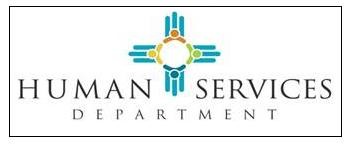 RFP# 23-630-1000-0003RFP Release Date:  November 1, 2022Proposal Due Date:  December 2, 2022ELECTRONIC-ONLY PROPOSAL SUBMISSIONI.  INTRODUCTION	1A.	PURPOSE OF THIS REQUEST FOR PROPOSALS	1B.	BACKGROUND INFORMATION	1C.	SCOPE OF PROCUREMENT	5D.	PROCUREMENT MANAGER	6E.	PROPOSAL SUBMISSION	6F.	DEFINITION OF TERMINOLOGY	6G.	PROCUREMENT LIBRARY	11II. CONDITIONS GOVERNING THE PROCUREMENT	12A.	SEQUENCE OF EVENTS	12B.	EXPLANATION OF EVENTS	121.	Issue RFP	132.	Acknowledgement of Receipt Form	133.	Pre-Proposal Conference	Error! Bookmark not defined.4.	Deadline to Submit Written Questions	135.	Response to Written Questions	136.	Submission of Proposal	137.	Proposal Evaluation	148.	Selection of Finalists	149.	Best and Final Offers	1410.	Oral Presentations	1511.	Finalize Contractual Agreements	1512.	Contract Awards	1513.	Protest Deadline	15C.	GENERAL REQUIREMENTS	161.	Acceptance of Conditions Governing the Procurement	162.	Incurring Cost	163.	Prime Contractor Responsibility	164.	Subcontractors/Consent	165.	Amended Proposals	166.	Offeror’s Rights to Withdraw Proposal	177.	Proposal Offer Firm	178.	Disclosure of Proposal Contents	179.	No Obligation	1810.	Termination	1811.	Sufficient Appropriation	1812.	Legal Review	1813.	Governing Law	1814.	Basis for Proposal	1815.	Contract Terms and Conditions	1816.	Offeror’s Terms and Conditions	1917.	Contract Deviations	1918.	Offeror Qualifications	1919.	Right to Waive Minor Irregularities	2020.	Change in Contractor Representatives	2021.	Notice of Penalties	2022.	Agency Rights	2023.	Right to Publish	2024.	Ownership of Proposals	2025.	Confidentiality	2126.	Electronic mail address required	2127.	Use of Electronic Versions of this RFP	2128.	New Mexico Employees Health Coverage	2129.	Campaign Contribution Disclosure Form	2230.	Letter of Transmittal	2231.	Disclosure Regarding Responsibility	2332.	New Mexico Preferences	24III. RESPONSE FORMAT AND ORGANIZATION	25A.	NUMBER OF RESPONSES	25B.	NUMBER OF COPIES	251.	ELECTRONIC SUBMISSION ONLY Responses (Human Services Department’s Procurement Portal, Bonfire Interactive)	Error! Bookmark not defined.C.	PROPOSAL FORMAT	261.	Proposal Content and Organization	262.	Letter of Transmittal	273.	Campaign Contribution Disclosure Form	274.	Table of Contents	275.	Proposal Summary	276.	Response to Department’s Terms and Conditions	287.	Offeror’s Additional Terms and Conditions	288.	Response to Mandatory Specifications	289.	Suspension and Debarment Requirement Form	2810.	Lobbying	28IV. SPECIFICATIONS	29A.	DETAILED SCOPE OF WORK	29B.	TECHNICAL SPECIFICATIONS	311.	Organizational Experience	322.	Organizational References	333.	Oral Presentation/Product Demonstration	344.	Mandatory Specifications	34C.	BUSINESS SPECIFICATIONS	391.	Financial Stability	392.	Letter of Transmittal Form	393.	Campaign Contribution Disclosure Form	394.	Oral Presentation	405.	Cost	40V.  EVALUATION	40A.	EVALUATION POINT SUMMARY	40B.	EVALUATION FACTORS	41C.	EVALUATION PROCESS	43APPENDIX A - ACKNOWLEDGEMENT OF RECEIPT FORM	45APPENDIX B - CAMPAIGN CONTRIBUTION DISCLOSURE FORM	47APPENDIX C - DRAFT CONTRACT	50APPENDIX D - COST RESPONSE FORM	67APPENDIX E - LETTER OF TRANSMITTAL FORM	71APPENDIX F - ORGANIZATIONAL REFERENCE QUESTIONNAIRE	73APPENDIX G - SUSPENSION AND DEBARMENT REQUIREMENT	78I.  INTRODUCTIONPURPOSE OF THIS REQUEST FOR PROPOSALSThe purpose of this Request for Proposals (RFP) is to solicit sealed proposals to make available for all Organizations in the State of New Mexico to use with the permission of the New Mexico Human Services Department for the performance of health insurance billing services and related technical assistance for New Mexico state agencies, local governments, counties, municipalities, and other public bodies that are covered under the procurement. This requires the performance of duties for the preparation and submission of health insurance claims in all acceptable electronic formats to insurance payors to obtain reimbursement for all covered health care procedures and services. The contractor will furnish and provide any and all documentation, labor, materials, and equipment needed to perform the complete scope of work as detailed in Section IV of this RFP.BACKGROUND INFORMATIONThis section provides background on the agencies and entities that may be party to a contract with the selected offeror. The Human Services Department (HSD), as the entity issuing this RFP, will not enter into a contract with the selected offeror because of its function as the New Mexico Medicaid Agency.	New Mexico State AgenciesEach agency listed below represents a cabinet-level department in the executive branch of New Mexico state government. Each agency is led by a Cabinet Secretary appointed by the Governor and confirmed by the New Mexico Senate.	New Mexico Department of Health (DOH)DOH functions as the state’s public health and health equity agency, with a primary focus on promoting health and well-being and improving health outcomes for all people in New Mexico. DOH consists of eight divisions, which include the Public Health Division, Epidemiology & Response Division, Scientific Laboratory Division, Developmental Disabilities Support Division, Division of Health Improvement (health facilities and certification), Administrative Services Division, Office of Facilities Management, and Medical Cannabis Division.The Office of Facilities Management oversees seven 24/7 facilities throughout the state that provide long-term, rehabilitative, behavioral health and drug treatment programs. DOH also provides a statewide system of Health Promotion and Community Health Improvement, Chronic Disease Prevention, Infectious Disease Prevention, Injury Prevention and other public health services. Prevention and early intervention strategies are implemented through the department’s local public health offices and contracts with community providers.The health care system is strengthened through department activities including contracted primary and rural health care services, school-based health centers, Emergency Medical Services, Scientific Laboratory Services, Vital Records, and Health Statistics.For more information about DOH, visit nmhealth.org. New Mexico Aging & Long-Term Services Department (ALTSD)The services provided by ALTSD are designed to help New Mexicans achieve lifelong independence and healthy aging. The department offers an array of Senior Services, including the Area Agency on Aging (AAA), employment programs, healthy aging and prevention services, meals and nutrition, and transportation services. ALTSD also offers legal services, adult protective services, and assistance with care transitions. Through the ALTSD Aging & Disability Resource Center (ADRC), the department also helps individuals and families with Medicare and Medicaid coverage and long-term care options. ALTSD offers resources for caregivers, including additional supports for grandparents raising grandchildren.For more information about ALTSD, visit nmaging.state.nm.us. 			New Mexico Early Childhood Education & Care Department (ECECD)Governor Lujan Grisham and the New Mexico Legislature created ECECD in 2019, and the department officially launched on July 1, 2020. The department’s aim is to create a more cohesive, equitable and effective early childhood system in New Mexico. ECECD coordinates a continuum of programs from prenatal to age five that are designed to ensure that families across New Mexico have access to the services they need. ECECD’s work is informed by New Mexico’s Birth-Five Needs Assessment and the related Native American Perspectives Report, which include feedback from thousands of New Mexicans. Some of the services that are provided by ECECD include Home Visiting and the Family Infant Toddler (FIT) program.For more information about ECECD, visit nmececd.org. New Mexico Children, Youth & Families Department (CYFD)The mission of CYFD is to improve the quality of life for New Mexico’s children. CYFD’s services include Child Protective Services, including adoptions, foster care, protection from abuse and neglect, and the Children’s Trust Fund. CYFD also oversees Juvenile Justice Services, including facilities, probation, reintegration centers, transition services, and special programs.  The department also functions as the children’s mental health authority, providing behavioral health services and supports that are trauma-informed, evidence-based, culturally competent, and youth and family driven to meet the needs of the children served.For more information about CYFD, visit cyfd.org. New Mexico Corrections Department (NMCD)NMCD is the state’s prison, probation and parole agency. The agency oversees adult prisons across New Mexico, including health and behavioral health services. NMCD also oversees Community Corrections programs for individuals with chronic mental health needs, medical issues, or other issues requiring close collaboration between probation-parole officers and community treatment providers.For more information about NMCD, visit cd.nm.gov.  		New Mexico Public Education Department (PED)PED partners with educators, communities, and families to ensure that all students are healthy, secure in their identity, and holistically prepared for college, career and life. New Mexico school districts and local educational agencies provide covered health care services to children at school, including immunizations, behavioral health, nursing services, and ancillary services such as physical, speech and occupational therapy. Additionally, some schools directly sponsor school-based health centers (SBHCs) or coordinate SBHC services with DOH to provide clinical services to children, adolescents, and school faculty.For more information about PED, visit webnew.ped.state.nm.us. New Mexico Local Government EntitiesThis procurement includes the option for local government entities such as New Mexico counties, municipalities and other public bodies that provide and/or coordinate health care services, and which are covered by the New Mexico Procurement Code, to enter into a contract with the selected bidder(s).New Mexico is divided into 33 counties and contains 106 municipalities consisting of cities, towns and villages. These local governments provide an array of reimbursable services, including (but not limited to): behavioral health and substance abuse treatment, senior care services, Emergency Medical Response services, harm reduction, medical transportation, and justice-involved health services provided through jails.Additional data and information about New Mexico’s counties can be found in the 2022 HSD Data Book at https://www.hsd.state.nm.us/wp-content/uploads/CFS.pdf. Medicaid-Covered ServicesMedicaid program regulations allow for the reimbursement of a broad array of health services delivered by multiple different provider types. A broad but not all-inclusive list of the types of Medicaid-covered services that are provided by the different agencies and entities included in this procurement can be found below:*PED services are provided directly by the school districts and local education agencies.**NMCD services are Medicaid-covered only prior to the suspension of eligibility due to incarceration, upon release to a community setting, or for short-term hospital stays of at least 24 hours.New Mexico Medicaid includes the fee-for-service (FFS) program, as well as services provided through the managed care delivery system known as Centennial Care. In New Mexico, Medicaid also includes the Children’s Health Insurance Program (CHIP).As of August 2022, there were 975,093 people enrolled in the New Mexico Medicaid program. For data about Medicaid enrollment in New Mexico, visit https://www.hsd.state.nm.us/medicaid-eligibility-reports/. A map showing county-by-county enrollment as of October 2021 can be found below. Additional program information and data about New Mexico Medicaid can be found in the 2022 HSD Data Book at https://www.hsd.state.nm.us/wp-content/uploads/Data-Book-2022-FINAL-Spring-2022.pdf. 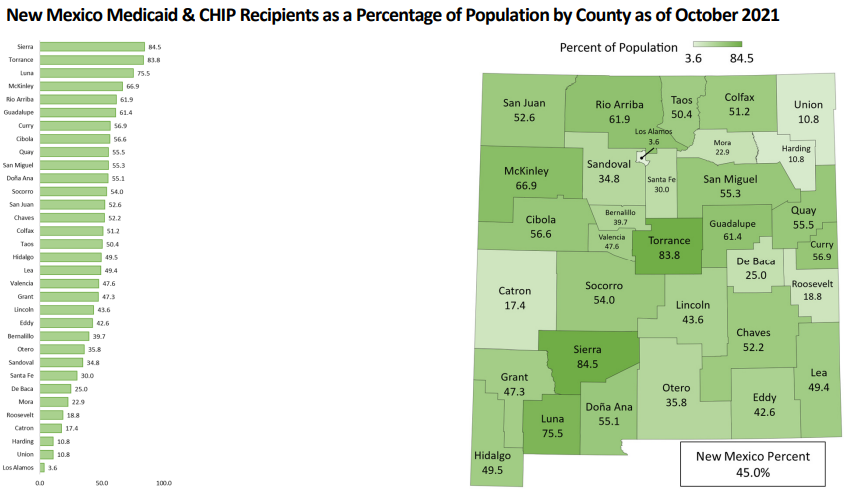 Reimbursement from Other PayorsThe services listed above that are provided by state agencies and local government entities may also be reimbursable by commercially-available insurance plans and other third-party payors. This list of payors includes, but is not limited to:Commercial and/or employer-sponsored coverage offered by Health Maintenance Organizations (HMOs), Managed Care Organizations (MCOs), and/or Preferred Provider Organizations (PPOs), including coverage available through the New Mexico Health Insurance Exchange (NMHIX);Medicare; andNon-insurance third-parties such as Supplemental Security Income (SSI), the Veteran’s Administration (VA), and Title IV-E.SCOPE OF PROCUREMENTThe scope of the procurement shall encompass all of the requirements in the model contract (Appendix C of this RFP). The selected Vendor(s) will be made available for all Organizations in the State of New Mexico to use with the permission of the New Mexico Human Services. Any contract(s) executed with the selected Vendor(s) will be effective upon signature by the New Mexico State Purchasing Division (SPD), Contracts Review Bureau (CRB).The term of any contract(s) executed under this procurement will be four (4) years.PROCUREMENT MANAGERHSD has assigned a Procurement Manager who is responsible for the conduct of this procurement whose name, address, telephone number and e-mail address are listed below:Name:		Ryan O’Connor, Procurement ManagerTelephone:	(505) 629-7336Email:		ryan.o’connor@state.nm.us	Any inquiries or requests regarding this procurement should be submitted, in writing, to the Procurement Manager.  Offerors may contact ONLY the Procurement Manager regarding this procurement.  Other state employees or Evaluation Committee members do not have the authority to respond on behalf of the HSD. Protests of the solicitation or award must be submitted in writing to the Protest Manager identified in Section II.B.13.  As a Protest Manager has been named in this Request for Proposals, pursuant to §13-1-172, NMSA 1978 and 1.4.1.82 NMAC, ONLY protests delivered directly to the Protest Manager in writing and in a timely fashion will be considered to have been submitted properly and in accordance with statute, rule and this Request for Proposals. Protests submitted or delivered to the Procurement Manager will NOT be considered properly submitted.  PROPOSAL SUBMISSIONSubmissions of all proposals must be accomplished via the Human Services Department’s electronic procurement portal, Bonfire.  Refer to Section III.B.1 for instructions.DEFINITIONS AND TERMINOLOGYThis section contains definitions of terms used throughout this procurement document, including appropriate abbreviations: “Agency” means the State Purchasing Division of the General Services Department or that State Agency sponsoring this Procurement.“ALTSD” means the New Mexico Aging and Long-Term Services Department.“Appeal” means a request for a review related to a dispute relating to the eligibility process, service hours, services, supports, etc.“ASD” means the Administrative Services Division of the New Mexico Human Services Department.“Award” means the final execution of the contract document.“Business Hours” means 8:00 AM thru 5:00 PM MST/MDT, whichever is in effect on the date given.“Centennial Care” means the New Mexico Medicaid program.  Services including physical health, behavioral health, long-term care and community benefits will be provided by four managed care organizations (MCOs).“CMS” means the Centers for Medicare and Medicaid Services (CMS) which is part of the United States Health and Human Services Department.“Confidential” means confidential financial information concerning Offeror’s organization and data that qualifies as a trade secret in accordance with the Uniform Trade Secrets Act §§57-3-A-1 through 57-3A-7, NMSA 1978. See also NMAC 1.4.1.45.   The following items may not be labelled as confidential:  Offeror’s submitted Cost response, Staff/Personnel Resumes/Bios (excluding personal information such as personal telephone numbers and/or home addresses), and other submitted data that is not confidential financial information or that qualifies under the Uniform Trade Secrets Act.“Contract” means any agreement for the procurement of items of tangible personal property, services or construction.  “Contract Manager” means the individual selected by the Agency to monitor and manage all aspects of the contract resulting from this RFP.“Contractor” means any business having a contract with a state agency or local public body. “CPO” means Chief Procurement Officer “CRB” means contracts Review Bureau.“CYFD” means the New Mexico Children, Youth and Families Department.“Day” means business day unless otherwise specified.“Deliverable” means a measurable, tangible, verifiable outcome, result or item that must be produced to complete a project or part of a project.“Desirable” – the terms “may,” “can,” “should,” “preferably,” or “prefers” identify a desirable or discretionary item or factor.“Determination” means the written documentation of a decision of a procurement officer including findings of fact required to support a decision.  A determination becomes part of the procurement file to which it pertains.“DOH” means the New Mexico Department of Health.“ECECD” means the New Mexico Early Childhood Education and Care Department.“Electronic Submission” means a successful submittal of Offeror’s proposal in the Bonfire system, in such cases where Bonfire submissions are accepted.“Electronic Version/Copy” means a digital form consisting of text, images or both readable on computers or other electronic devices that includes all content that the Original and Hard Copy proposals contain. The digital form may be submitted using a compact disc (CD) or USB flash drive. The electronic version/copy can NOT be emailed.“Employer” means any for-profit or not-for-profit business, regardless of location, that employs one or more persons that qualify as a “New Mexico Employee”. (See below.)“Evaluation Committee” means a body appointed to perform the evaluation of Offerors’ proposals. “Evaluation Committee Report” means a report prepared by the Procurement Manager and the Evaluation Committee to support the Committee’s recommendation for contract award.  It will contain scores and written evaluations of all responsive Offeror proposals.“Final Award” means, in the context of this Request for Proposals and all its attendant documents, that point at which the final required signature on the contract(s) resulting from the procurement has been affixed to the contract(s) thus making it fully executed.“Finalist” means an Offeror who meets all the mandatory specifications of this Request for Proposals and whose score on evaluation factors is sufficiently high to merit further consideration by the Evaluation Committee.“Fraud” means intentional deception or misrepresentation made by an entity or person with the knowledge that the deception could result in some unauthorized benefit to himself or to some other previously described entity or person.  It includes any act that constitutes fraud under applicable federal or state law.“HSD” means the New Mexico Human Services Department.“Managed care organization (MCO)” means an organization licensed to manage, coordinate and assume financial risk on a capitated basis for the delivery of specified services to enrolled members from a certain geographic area. Also referred to as a managed care plan and managed care program.“Mandatory” – the terms “must,” “shall” “will,” “is required,” or “are required,” identify a mandatory item or factor.  Failure to meet a mandatory item or factor may result in the rejection of the Offeror’s proposal.“Minor Irregularities” means anything in the proposal that does not affect the price, quality and/or quantity, or any other mandatory requirement. “NMCD” means the New Mexico Corrections Department.“New Mexico Employee” means anyone performing the majority of their work within the State of New Mexico, for any employer regardless of the location of the employer’s office or offices.“NMHIX” means the New Mexico Health Insurance Exchange, also referred to as BeWell NM.“Offeror” is any person, corporation, or partnership who chooses to submit a proposal.“PED” means Public Education Department.“Price Agreement” means a definite quantity contract or indefinite quantity contract which requires the contractor to furnish items of tangible personal property, services or construction to a state agency or a local public body which issues a purchase order, if the purchase order is within the quantity limitations of the contract, if any.   “Procurement Manager” means any person or designee authorized by a state agency or local public body to enter into or administer contracts and make written determinations with respect thereto.“Procuring Agency" means all State of New Mexico agencies, commissions, institutions, political subdivisions and local public bodies allowed by law to entertain procurements.  “Project” means a temporary process undertaken to solve a well-defined goal or objective with clearly defined start and end times, a set of clearly defined tasks, and a budget. The project terminates once the project scope is achieved and project acceptance is given by the project executive sponsor.“Prospective” means a period of time starting with the date of application going forward.“Quality Assurance” means a process of discovery, both prospective and retrospective to evaluate the program; identifies areas for remediation; and implements quality improvement strategies to ensure that appropriate and timely action is taken, as indicated.“Redacted” means a version/copy of the Offeror’s proposal with the information considered proprietary or confidential (as defined by §§57-3A-1 to 57-3A-7, NMSA 1978  and NMAC 1.4.1.45 and summarized herein and outlined in Section II.C.8 of this RFP) blacked-out BUT NOT omitted or removed.“Request for Proposals (RFP)” means all documents, including those attached or incorporated by reference, used for soliciting proposals.“Requirements” are obligatory and mean the system functions that are related to the organization’s goals and business opportunities. Requirements are defined by the project team and are usually prioritized.“Responsible Offeror" means an Offeror who submits a responsive proposal and who has furnished, when required, information and data to prove that his financial resources, production or service facilities, personnel, service reputation and experience are adequate to make satisfactory delivery of the services, or items of tangible personal property described in the proposal.“Responsive Offer” or means an offer which conforms in all material respects to the requirements set forth in the request for proposals.  Material respects of a request for proposals include, but are not limited to price, quality, quantity or delivery requirements.“Sealed” means, in terms of a non-electronic submission, that the proposal is enclosed in a package which is completely fastened in such a way that nothing can be added or removed. Open packages submitted will not be accepted except for packages that may have been damaged by the delivery service itself. The State reserves the right, however, to accept or reject packages where there may have been damage done by the delivery service itself. Whether a package has been damaged by the delivery service or left unfastened and should or should not be accepted is a determination to be made by the Procurement Manager.  By submitting a proposal, the Offeror agrees to and concurs with this process and accepts the determination of the Procurement Manager in such cases.“Solicitations” means Invitations to Bid (ITBs) and Requests for Proposals (RFPs).“SPD” means State Purchasing Division of the New Mexico State General Services Department.“Staff” means any individual who is a full-time, part-time, or an independently contracted employee with the Offerors’ company.  “State (the State)” means the State of New Mexico.“State Agency” means any department, commission, council, board, committee, institution, legislative body, agency, government corporation, educational institution or official of the executive, legislative or judicial branch of the government of this state. “State agency” includes the Purchasing Division of the General Services Department and the State Purchasing Agent but does not include local public bodies.“State plan” means a statewide plan for Medicaid services submitted for approval to CMS under Title XIX of the federal Social Security Act.“State Purchasing Agent” means the Director of the Purchasing Division of the General Services Department.“Subcontract” means a written agreement between a contractor and a third party or between a subcontractor and another subcontractor, to provide services.“Subcontractor” means a third party who contracts with a contractor or a subcontractor for the provision of services.“Unredacted” means a version/copy of the proposal containing all complete information; including any that the Offeror would otherwise consider confidential, such copy for use only for the purposes of evaluation.  “Written” means typewritten on standard 8 ½ x 11-inch paper.  Larger paper is permissible for charts, spreadsheets, etc.PROCUREMENT LIBRARYA procurement library has been established.  Offerors are encouraged to review the material contained in the Procurement Library by selecting the link provided in the electronic version of this document through your own internet connection.  The library contains information listed below:New Mexico Human Services Department (bonfirehub.com)Open RFPs | New Mexico Human Services Department (state.nm.us)Medical Assistance Division Program Rules (See Chapters 300 & 302). Available on website:  https://www.hsd.state.nm.us/providers/rules-nm-administrative-code/Description of New Mexico Medicaid Eligibility Categories. Available on website: https://www.hsd.state.nm.us/wp-content/uploads/Eligibility-Pamphlet-7.22.2021.pdfProcurement Code NMSA 1978, Section 13.  Available on website: https://nmonesource.com/nmos/nmsa/en/item/4378/index.do#!fragment//BQCwhgziBcwMYgK4DsDWszIQewE4BUBTADwBdoByCgSgBpltTCIBFRQ3AT0otokLC4EbDtyp8BQkAGU8pAELcASgFEAMioBqAQQByAYRW1SYAEbRS2ONWpA  Procurement Regulations, NMAC 1.4.1. A copy may be obtained from the following web site address: https://www.generalservices.state.nm.us/wp-content/uploads/2021/02/1-4-1-NMAC.pdf   No one at the Agency other than the Procurement Manager will answer any questions about any materials in the Procurement Library. Offerors are also encouraged to use the Agency website and other resources referenced throughout this RFP for additional information. II. CONDITIONS GOVERNING THE PROCUREMENTThis section of the RFP contains the schedule of events, the descriptions of each event, and the conditions governing this procurement.  SEQUENCE OF EVENTSThe Procurement Manager will make every effort to adhere to the following schedule:*Dates indicated in Events 7 through 13 are estimates only and may be subject to change without necessitating an amendment to the RFP.EXPLANATION OF EVENTSThe following paragraphs describe the activities listed in the Sequence of Events shown in Section II.A., above.Issue RFPThis RFP is being issued on behalf of the State of New Mexico, Human Services Department on the date indicated in Section II.A, Sequence of Events. Acknowledgement of Receipt FormPotential Offerors may submit the Acknowledgement of Receipt Form (APPENDIX A), to have their organization placed on the procurement Distribution List.  The form must be returned to the Bonfire New Mexico Human Services Department (bonfirehub.com)by 5:00 pm MST/ MDT on the date indicated in Section II.A, Sequence of EventsThe procurement distribution list will be used for the distribution of written responses to questions, and/or any amendments to the RFP.  Failure to return the Acknowledgement of Receipt Form does not prohibit potential Offerors from submitting a response to this RFP.  However, by not returning the Acknowledgement of Receipt Form, the potential Offeror’s representative shall not be included on the distribution list and will be solely responsible for obtaining from the Procurement Library (Section I.G.) responses to written questions and any amendments to the RFP.Deadline to Submit Written QuestionsPotential Offerors may submit written questions to the Procurement Manager as to the intent or clarity of this RFP until 4:00 PM MST/MDT as indicated in Section II.A, Sequence of Events.  All written questions must be addressed to the Procurement Manager as declared in Section I.D. Questions shall be clearly labeled and shall cite the Section(s) in the RFP or other document which form the basis of the question.Response to Written QuestionsWritten responses to the written questions will be provided via e-mail, on or before the date indicated in Section II.A, Sequence of Events, to all potential Offerors who timely submitted an Acknowledgement of Receipt Form (Section II.B.2 and APPENDIX A). An electronic version of the Questions and Answers will be posted to: New Mexico Human Services Department (bonfirehub.com)Open RFPs | New Mexico Human Services Department (state.nm.us)Submission of ProposalAt this time, only electronic proposal submission is allowed.  Do not submit hard copies until further notice.ALL PROPOSALS MUST BE RECEIVED BY THE PROCUREMENT MANAGER OR DESIGNEE NO LATER THAN 5:00 PM MST/MDT ON THE DATE INDICATED IN SECTION II.A, SEQUENCE OF EVENTS. NO LATE PROPOSAL CAN BE ACCEPTED.  The date and time of receipt will be recorded on each proposal. Proposals will be time-stamped in the system when the Offeror clicks “OK” after “Review and Submit.” Such electronic submissions will be considered sealed in accordance with statute.   ALL OFFEROR PROPOSALS MUST BE RECEIVED FOR REVIEW AND EVALUATION BY THE PROCUREMENT MANAGER OR DESIGNEE NO LATER THAN 5:00 PM MST/MDT ON THE DATE INDICATED IN SECTION II.A, SEQUENCE OF EVENTS. Proposals received after this deadline will not be accepted.  The date and time of receipt will be recorded on each proposalProposals must be submitted electronically through Human Services Procurement Portal.  Refer to Section III.B.1 for instructions.  Proposals submitted by facsimile, or other electronic means other than through the Human Services electronic procurement portal, will not be accepted.A log will be kept of the names of all Offeror organizations that submitted proposals.  Pursuant to §13-1-116, NMSA 1978, the contents of proposals shall not be disclosed to competing potential Offerors during the negotiation process.  The negotiation process is deemed to be in effect until the contract is awarded pursuant to this Request for Proposals.  Awarded in this context means the final required state agency signature on the contract(s) resulting from the procurement has been obtained.Proposal EvaluationAn Evaluation Committee will perform the evaluation of proposals.  This process will take place as indicated in Section II.A, Sequence of Events, depending upon the number of proposals received.  During this time, the Procurement Manager may initiate discussions with Offerors who submit responsive or potentially responsive proposals for the purpose of clarifying aspects of the proposals. However, proposals may be accepted and evaluated without such discussion.  Discussions SHALL NOT be initiated by the Offerors.Selection of FinalistsThe Evaluation Committee will select, and the Procurement Manager will notify the finalist Offerors as per schedule Section II.A, Sequence of Events or as soon as possible thereafter.Best and Final OffersFinalist Offerors may be asked to submit revisions to their proposals for the purpose of obtaining best and final offers by as per schedule Section II. A., Sequence of Events or as soon as possible.Oral PresentationsFinalist Offerors, as selected per Section II.B.8 above, may be required to conduct an oral presentation at a venue to be determined as per schedule Section II.A., Sequence of Events, or as soon as possible thereafter.  If oral presentations are held, Finalist Offerors may be required to make their presentations through electronic means (GoToMeeting, Zoom, etc.).  The Agency will provide Finalist Offerors with applicable details.  Whether or not Oral Presentations will be held is at the discretion of the Evaluation Committee and HSD.Finalize AgreementsAfter approval of the Evaluation Committee Report, any contractual agreement(s) resulting from this RFP will be finalized with the most advantageous Offeror(s), taking into consideration the evaluation factors set forth in this RFP, as per Section II.A., Sequence of Events, or as soon as possible thereafter.  The most advantageous proposal may or may not have received the most points.  In the event mutually agreeable terms cannot be reached with the apparent most advantageous Offeror in the timeframe specified, the State reserves the right to finalize a contractual agreement with the next most advantageous Offeror(s) without undertaking a new procurement process.Contract AwardsUpon receipt of the signed contractual agreement, the Agency Procurement office will award as per Section II.A., Sequence of Events, or as soon as possible thereafter.  The award is subject to appropriate Department and State approval.Protest DeadlineAny protest by an Offeror must be timely submitted and in conformance with §13-1-172, NMSA 1978 and applicable procurement regulations.  As a Protest Manager has been named in this Request for Proposals, pursuant to §13-1-172, NMSA 1978 and 1.4.1.82 NMAC, ONLY protests delivered directly to the Protest Manager in writing and in a timely fashion will be considered to have been submitted properly and in accordance with statute, rule and this Request for Proposals. The 15-calendar day protest period shall begin on the day following the notice of award of contract(s) and will end at 5:00 pm MST/MDT on the 15th day.  Protests must be written and must include the name and address of the protestor and the request for proposal number.  It must also contain a statement of the grounds for protest including appropriate supporting exhibits and it must specify the ruling requested from the party listed below. The protest must be delivered to: Ryan O’Connor, Procurement Manager or Gary O. Chavez, CPOOffice of General Counsel1474 Rodeo Rd. Santa Fe, New Mexico 87505Protests received after the deadline will not be accepted.GENERAL REQUIREMENTSAcceptance of Conditions Governing the ProcurementPotential Offerors must indicate their acceptance of these Conditions Governing the Procurement, Section II.C, by completing and signing the Letter of Transmittal form, pursuant to the requirements in Section II.C.30, located in Appendix E.  Incurring CostAny cost incurred by the potential Offeror in preparation, transmittal, and/or presentation of any proposal or material submitted in response to this RFP shall be borne solely by the Offeror. Any cost incurred by the Offeror for set up and demonstration of the proposed equipment and/or system shall be borne solely by the Offeror.Prime Contractor ResponsibilityAny contractual agreement that may result from this RFP shall specify that the prime contractor is solely responsible for fulfillment of all requirements of the contractual agreement with a State Agency which may derive from this RFP. The State Agency entering into a contractual agreement with a vendor will make payments to only the prime contractor.Subcontractors/ConsentThe use of subcontractors is allowed. The prime contractor shall be wholly responsible for the entire performance of the contractual agreement whether or not subcontractors are used.  Additionally, the prime contractor must receive approval, in writing, from the agency awarding any resultant contract, before any subcontractor is used during the term of this agreement.Amended ProposalsAn Offeror may submit an amended proposal before the deadline for receipt of proposals. Such amended proposals must be complete replacements for a previously submitted proposal and must be clearly identified as such in the transmittal letter.  Agency personnel will not merge, collate, or assemble proposal materials.Offeror’s Rights to Withdraw ProposalOfferors will be allowed to withdraw their proposals at any time prior to the deadline for receipt of proposals.  The Offeror must submit a written withdrawal request addressed to the Procurement Manager and signed by the Offeror’s duly authorized representative.The approval or denial of withdrawal requests received after the deadline for receipt of the proposals is governed by the applicable procurement regulations, 1.4.1.5 & 1.4.1.36 NMAC.Proposal Offer FirmResponses to this RFP, including proposal prices for services, will be considered firm for one-hundred twenty (120) days after the due date for receipt of proposals or ninety (90) days after the due date for the receipt of a best and final offer, if the Offeror is invited or required to submit one. Disclosure of Proposal ContentsThe contents of all submitted proposals will be kept confidential until the final award has been completed by the Agency.  At that time, all proposals and documents pertaining to the proposals will be available for public inspection, except for proprietary or confidential material as follows: Proprietary and Confidential information is restricted to:confidential financial information concerning the Offeror’s organization; andinformation that qualifies as a trade secret in accordance with the Uniform Trade Secrets Act, §§57-3A-1 through 57-3A-7, NMSA 1978.  An additional but separate redacted version of Offeror’s proposal, as outlined and identified in Sections III.B.1.a.i and III.B.2.a.i, shall be submitted containing the blacked-out proprietary or confidential information, in order to facilitate eventual public inspection of the non-confidential version of Offeror’s proposal.IMPORTANT:  The price of products offered, or the cost of services proposed SHALL NOT be designated as proprietary or confidential information.  If a request is received for disclosure of proprietary or confidential materials, the Agency shall examine the request and make a written determination that specifies which portions of the proposal should be disclosed.  Unless the Offeror takes legal action to prevent the disclosure, the proposal will be so disclosed.  The proposal shall be open to public inspection subject to any continuing prohibition on the disclosure of proprietary or confidential information.No ObligationThis RFP in no manner obligates the State of New Mexico or any of its Agencies to the use of any Offeror’s services until a valid written contract is awarded and approved by appropriate authorities. TerminationThis RFP may be canceled at any time and any and all proposals may be rejected in whole or in part when the Agency determines such action to be in the best interest of the State of New Mexico. Sufficient AppropriationAny contract awarded as a result of this RFP process may be terminated if sufficient appropriations or authorizations do not exist.  Such terminations will be affected by sending written notice to the contractor.  The Agency’s decision as to whether sufficient appropriations and authorizations are available will be accepted by the contractor as final.Legal ReviewThe Agency requires that all Offerors agree to be bound by the General Requirements contained in this RFP.  Any Offeror’s concerns must be promptly submitted in writing to the attention of the Procurement Manager.Governing LawThis RFP and any agreement with an Offeror which may result from this procurement shall be governed by the laws of the State of New Mexico.Basis for ProposalOnly information supplied in writing by the Procurement Manager or contained in this RFP shall be used as the basis for the preparation of Offeror proposals.Contract Terms and ConditionsThe contract between an agency and a contractor will follow the format specified by the Agency and contain the terms and conditions set forth in the Draft Contract (Appendix C). However, the contracting agency reserves the right to negotiate provisions in addition to those contained in this RFP (Draft Contract) with any Offeror.  The contents of this RFP, as revised and/or supplemented, and the successful Offeror’s proposal will be incorporated into and become part of any resultant contract.The Agency discourages exceptions from the contract terms and conditions as set forth in the RFP Draft Contract.  Such exceptions may cause a proposal to be rejected as nonresponsive when, in the sole judgment of the Agency (and its evaluation team), the proposal appears to be conditioned on the exception, or correction of what is deemed to be a deficiency, or an unacceptable exception is proposed which would require a substantial proposal rewrite to correct.Should an Offeror object to any of the terms and conditions as set forth in the RFP Draft Contract (Appendix C) strongly enough to propose alternate terms and conditions in spite of the above, the Offeror must propose specific alternative language. The Agency may or may not accept the alternative language.  General references to the Offeror’s terms and conditions or attempts at complete substitutions of the Draft Contract are not acceptable to the Agency and will result in disqualification of the Offeror’s proposal.Offerors must provide a brief discussion of the purpose and impact, if any, of each proposed change followed by the specific proposed alternate wording.If an Offeror fails to propose any alternate terms and conditions during the procurement process (the RFP process prior to selection as successful Offeror), no proposed alternate terms and conditions will be considered later during the negotiation process.  Failure to propose alternate terms and conditions during the procurement process (the RFP process prior to selection as successful Offeror) is an explicit agreement by the Offeror that the contractual terms and conditions contained herein are accepted by the Offeror.Offeror’s Terms and ConditionsOfferors must submit with the proposal a complete set of any additional terms and conditions they expect to have included in a contract negotiated with the Agency.  See Section II.C.15 for requirements.Contract DeviationsAny additional terms and conditions, which may be the subject of negotiation (such terms and conditions having been proposed during the procurement process, that is, the RFP process prior to selection as successful Offeror), will be discussed only between the Agency and the Offeror selected and shall not be deemed an opportunity to amend the Offeror’s proposal.Offeror QualificationsThe Evaluation Committee may make such investigations as necessary to determine the ability of the potential Offeror to adhere to the requirements specified within this RFP.  The Evaluation Committee will reject the proposal of any potential Offeror who is not a Responsible Offeror or fails to submit a Responsive Offer as defined in §13-1-83 and §13-1-85, NMSA 1978.Right to Waive Minor IrregularitiesThe Evaluation Committee reserves the right to waive minor irregularities, as defined in Section I.F.20.  The Evaluation Committee also reserves the right to waive mandatory requirements, provided that all of the otherwise responsive proposals failed to meet the same mandatory requirements and the failure to do so does not otherwise materially affect the procurement.  This right is at the sole discretion of the Evaluation Committee.Change in Contractor RepresentativesThe Agency reserves the right to require a change in contractor representatives if the assigned representative(s) is (are) not, in the opinion of the Agency, adequately meeting the needs of the Agency.Notice of PenaltiesThe Procurement Code, §§13-1-28 through 13-1-199, NMSA 1978, imposes civil, and misdemeanor and felony criminal penalties for its violation.  In addition, the New Mexico criminal statutes impose felony penalties for bribes, gratuities and kickbacks.Agency RightsThe Agency in agreement with the Evaluation Committee reserves the right to accept all or a portion of a potential Offeror’s proposal. Right to PublishThroughout the duration of this procurement process and contract term, Offerors and contractors must secure from the agency written approval prior to the release of any information that pertains to the potential work or activities covered by this procurement and/or agency contracts deriving from this procurement.  Failure to adhere to this requirement may result in disqualification of the Offeror’s proposal or removal from the contract.Ownership of ProposalsAll documents submitted in response to the RFP shall become property of the State of New Mexico.  If the RFP is cancelled, all responses received shall be destroyed by the Agency or HSD unless the Offeror either picks up, or arranges for pick-up, the materials within three (3) business days of notification of the cancellation.  Offeror is responsible for all costs involved in return mailing/shipping of proposals. ConfidentialityAny confidential information provided to, or developed by, the contractor in the performance of the contract resulting from this RFP shall be kept confidential and shall not be made available to any individual or organization by the contractor without the prior written approval of the Agency.  The Contractor(s) agrees to protect the confidentiality of all confidential information and not to publish or disclose such information to any third party without the procuring Agency's written permission. Electronic mail address requiredA large part of the communication regarding this procurement will be conducted by electronic mail (e-mail).  Offeror must have a valid e-mail address to receive this correspondence. (See also Section II.B.5, Response to Written Questions).Use of Electronic Versions of this RFPThis RFP is being made available by electronic means.  In the event of conflict between a version of the RFP in the Offeror’s possession and the version maintained by the agency, the Offeror acknowledges that the version maintained by the agency shall govern.    Please refer to: New Mexico Human Services Department (bonfirehub.com)Open RFPs | New Mexico Human Services Department (state.nm.us)New Mexico Employees Health CoverageIf the Offeror has, or grows to, six (6) or more employees who work, or who are expected to work, an average of at least 20 hours per week over a six (6) month period during the term of the contract, Offeror must agree to have in place, and agree to maintain for the term of the contract, health insurance for those employees if the expected annual value in the aggregate of any and all contracts between Contractor and the State exceed $250,000 dollars.Offeror must agree to maintain a record of the number of employees who have (a) accepted health insurance; (b) decline health insurance due to other health insurance coverage already in place; or (c) decline health insurance for other reasons.  These records are subject to review and audit by a representative of the state.Offeror must agree to advise all employees of the availability of State publicly financed health care coverage programs by providing each employee with, as a minimum, the following web site link to additional information https://bewellnm.com.For Indefinite Quantity, Indefinite Delivery contracts (price agreements without specific limitations on quantity and providing for an indeterminate number of orders to be placed against it); these requirements shall apply the first day of the second month after the Offeror reports combined sales (from state and, if applicable, from local public bodies if from a state price agreement) of $250,000.Campaign Contribution Disclosure FormOfferor must complete, sign, and return the Campaign Contribution Disclosure Form, Appendix B, as a part of their proposal.  This requirement applies regardless whether a covered contribution was made or not made for the positions of Governor and Lieutenant Governor or other identified official.  Failure to complete and return the signed, unaltered form will result in Offeror’s disqualification.Letter of TransmittalOfferor’s proposal must be accompanied by an unaltered Letter of Transmittal Form (Appendix E), which must be completed and signed by the individual authorized to contractually obligate the company, identified in #2 below.  DO NOT LEAVE ANY OF THE ITEMS ON THE FORM BLANK (N/A, None, does not apply, etc. are acceptable responses).The Letter of Transmittal MUST:Identify the submitting business entity (its Name, Mailing Address and Phone Number);Identify the Name, Title, Telephone, and E-mail address of the person authorized by the Offeror’s organization to (A) contractually obligate the business entity providing the Offer, (B) negotiate a contract on behalf of the organization; and/or (C) provide clarifications or answer questions regarding the Offeror’s proposal content (A response to B and/or C is only required if the responses differs from the individual identified in A);Identify sub-contractors, if any, anticipated to be utilized in the performance of any resultant contract award;Describe any relationship with any other entity (such as State Agency, reseller, etc., that is not a sub-contractor identified in #3), if any, which will be used in the performance of this awarded contract; andBe signed and dated by the person identified in #2 above; attesting to the veracity of the information provided, and acknowledging (a) the organization’s acceptance of the Conditions Governing the Procurement stated in Section II.C.1, (b) the organizations acceptance of the Section V Evaluation Factors, and (c) receipt of any and all amendments to the RFP.Failure to respond to ALL items as indicated above, will result in Offeror’s disqualification.Disclosure Regarding ResponsibilityAny prospective Contractor and any of its Principals who enter into a contract greater than sixty thousand dollars ($60,000.00) with any state agency or local public body for professional services, tangible personal property, services or construction agrees to disclose whether the Contractor, or any principal of the Contractor’s company:is presently debarred, suspended, proposed for debarment, or declared ineligible for award of contract by any federal entity, state agency or local public body;has within a three-year period preceding this offer, been convicted in a criminal matter or had a civil judgment rendered against them for: the commission of fraud or a criminal offense in connection with obtaining, attempting to obtain, or performing a public (federal, state or local) contract or subcontract; violation of Federal or state antitrust statutes related to the submission of offers; orthe commission in any federal or state jurisdiction of embezzlement, theft, forgery, bribery, falsification or destruction of records, making false statements, tax evasion, violation of Federal criminal tax law, or receiving stolen property;is presently indicted for, or otherwise criminally or civilly charged by any (federal state or local) government entity with the commission of any of the offenses enumerated in paragraph A of this disclosure;has, preceding this offer, been notified of any delinquent Federal or state taxes in an amount that exceeds $3,000.00 of which the liability remains unsatisfied. Taxes are considered delinquent if the following criteria apply.The tax liability is finally determined.  The liability is finally determined if it has been assessed.  A liability is not finally determined if there is a pending administrative or judicial challenge.  In the case of a judicial challenge of the liability, the liability is not finally determined until all judicial appeal rights have been exhausted.The taxpayer is delinquent in making payment.  A taxpayer is delinquent if the taxpayer has failed to pay the tax liability when full payment was due and required.  A taxpayer is not delinquent in cases where enforced collection action is precluded.Have within a three-year period preceding this offer, had one or more contracts terminated for default by any federal or state agency or local public body.)Principal, for the purpose of this disclosure, means an officer, director, owner, partner, or a person having primary management or supervisory responsibilities within a business entity or related entities.The Contractor shall provide immediate written notice to the State Purchasing Agent or other party to this Agreement if, at any time during the term of this Agreement, the Contractor learns that the Contractor’s disclosure was at any time erroneous or became erroneous by reason of changed circumstances.A disclosure that any of the items in this requirement exist will not necessarily result in termination of this Agreement.  However, the disclosure will be considered in the determination of the Contractor’s responsibility and ability to perform under this Agreement.  Failure of the Contractor to furnish a disclosure or provide additional information as requested will render the Offeror nonresponsive.Nothing contained in the foregoing shall be construed to require establishment of a system of records in order to render, in good faith, the disclosure required by this document.  The knowledge and information of a Contractor is not required to exceed that which is the normally possessed by a prudent person in the ordinary course of business dealings.The disclosure requirement provided is a material representation of fact upon which reliance was placed when making an award and is a continuing material representation of the facts during the term of this Agreement.   If during the performance of the contract, the Contractor is indicted for or otherwise criminally or civilly charged by any government entity (federal, state or local) with commission of any offenses named in this document the Contractor must provide immediate written notice to the State Purchasing Agent or other party to this Agreement.  If it is later determined that the Contractor knowingly rendered an erroneous disclosure, in addition to other remedies available to the Government, the State Purchasing Agent or Central Purchasing Officer may terminate the involved contract for cause.  Still further the State Purchasing Agent or Central Purchasing Officer may suspend or debar the Contractor from eligibility for future solicitations until such time as the matter is resolved to the satisfaction of the State Purchasing Agent or Central Purchasing Officer.New Mexico PreferencesThe New Mexico Preferences shall not apply because the expenditures for this RFP may include federal funds. III. RESPONSE FORMAT AND ORGANIZATIONNUMBER OF RESPONSESOfferors shall submit only one proposal in response to this RFP. NUMBER OF COPIES ELECTRONIC SUBMISSION ONLY Responses (Human Services Procurement Portal, Bonfire Interactive, can be accessed at New Mexico Human Services Department (bonfirehub.com)All vendors must register with the Procurement Portal to log in and submit requested information.Proposals in response to this RFP must be submitted through the Human Services Purchasing’s electronic procurement portal ONLY, the Offeror need only submit one single electronic copy of each portion of its proposal (Technical and Cost) as outlined below. Separate the proposals as described below into separate electronic files for submission.Proposals must be submitted in the manner outlined below.  Technical and Cost portions of Offerors proposal must be submitted in separate uploads as indicated below in this section, and must be prominently identified as “Technical Proposal,” or “Cost Proposal,” on the front page of each upload Technical Proposals – One (1) ELECTRONIC upload must be organized in accordance with Section III.C.1. Proposal Format. All information for the Technical Proposal must be combined into a single file/document for uploading. EXCEPTION:  Single electronic files that exceed 50mb may be submitted as multiple uploads, which must be the least number of uploads necessary to fall under the 50mb limit. The Technical Proposals SHALL NOT contain any cost information. Confidential Information:  If Offeror’s proposal contains confidential information, as defined in Section I.F.6 and detailed in Section II.C.8, Offeror must submit two (2) separate ELECTRONIC technical files:One (1) ELECTRONIC version of the requisite proposals identified in Section III.B.1.a above as unredacted (def. Section I.F.38) versions for evaluation purposes; andOne (1) redacted (def. Section I.F.27) ELECTRONIC for the public file, in order to facilitate eventual public inspection of the non-confidential version of Offeror’s proposal. Redacted versions must be clearly marked as “REDACTED” or “CONFIDENTIAL” on the first page of the electronic file; Cost Proposals – One (1) ELECTRONIC upload of the proposal containing ONLY the Cost Proposal.  All information for the cost proposal must be combined into a single file/document for uploading.  For technical support issues go to Support@GoBonfire.com or visit their help desk forum at https://bonfirehub.zendesk.com/hc The ELECTRONIC proposal submission must be fully uploaded in Human Services e-Procurement Portal by the submission deadline in Section II.B.6.Any proposal that does not adhere to the requirements of this Section and Section III.C.1 Proposal Content and Organization may be deemed non-responsive and rejected on that basis.PROPOSAL FORMATAll proposals must be submitted as follows: Organization of files/envelopes for electronic copy proposals:Proposal Content and OrganizationDirect reference to pre-prepared or promotional material may be used if referenced and clearly marked.  Promotional material must be minimal.  The proposal must be organized and indexed in the following format and must contain, at a minimum, all listed items in the sequence indicated.Technical Proposal – DO NOT INCLUDE ANY COST INFORMATION IN THE TECHNICAL PROPOSAL.Signed Letter of TransmittalSigned Campaign Contribution FormTable of ContentsProposal SummaryResponse to Contract Terms and Conditions (from Section II.C.15)Offeror’s Additional Terms and Conditions (from Section II.C.16)Response to Specifications (except Cost information which shall be included ONLY in Cost Proposal) Organizational ExperienceOrganizational ReferencesInsurance Billing and Coding ExpertiseMedicaid Knowledge and ExpertiseTraining and Technical Assistance ProgramQuality Assurance and Program IntegrityInformation Systems Capacity and ReportsCustomer Service and Technical SupportOral Presentation and/or System DemonstrationFinancial Stability – (Financial information considered confidential, as defined in Section I.E. and detailed in Section II.C.8, should be placed in the Confidential Information file, per Section II.B.1.a.i or Section II.B.2.a.i, as applicable)Suspension and Debarment Requirement FormOther Supporting Material (if applicable)Cost Proposal:Completed Cost Response Form (Appendix D)Within each section of the proposal, Offerors should address the items in the order indicated above.  All forms provided in this RFP must be thoroughly completed and included in the appropriate section of the proposal.  Any and all discussion of proposed costs, rates or expenses must occur ONLY in the Cost Proposal. A Proposal Summary may be included in Offeror’s Technical Proposal, to provide the Evaluation Committee with an overview of the proposal; however, this material will not be used in the evaluation process unless specifically referenced from other portions of the Offeror’s proposal.  DO NOT INCLUDE COST INFORMATION IN THE PROPOSAL SUMMARY.Letter of TransmittalOfferor’s proposal must be accompanied by the Letter of Transmittal Form located in Appendix E which must be completed and signed by an individual person authorized to obligate the company. Campaign Contribution Disclosure FormThe Offeror must complete an unaltered Campaign Contribution Disclosure Form and submit a signed copy with the Offeror’s proposal.  This must be accomplished whether or not an applicable contribution has been made.  (See Appendix B)Table of ContentsThe table of contents must contain a list of all sections of the proposal and the corresponding page numbers.Proposal SummaryThe proposal summary must be five (5) pages or less. It shall provide the Evaluation Committee with an overview of the technical and business features of the proposal. This material will not be used in the evaluation process but may be used in public notifications regarding the successful offeror’s selection.Response to Department’s Terms and ConditionsThe offeror shall explicitly indicate acceptance of the General Requirements (Section II.C) and the Contract Terms and Conditions (Appendix C). As provided in Section II.C.15, should the offeror object to any of the Agency’s terms and conditions, as contained in Appendix C, the offeror must propose specific alternate language. The offeror must provide a brief discussion of the purpose and impact, if any, of each proposed change followed by the specific proposed alternate wording.Offeror’s Additional Terms and ConditionsOfferors must submit with the proposal a complete set in writing of any additional terms and conditions they request to have included in a contract negotiated with the Department.Response to Mandatory Specifications The Mandatory Specifications may be found in Section IV of the RFP. This section contains information required in the submission of proposals. Offerors must respond in the form of a thorough narrative to each numbered requirement in the order in which they appear in this section. The offeror must identify, in full, the question being answered and its response to that question.Suspension and Debarment Requirement FormThe offeror must complete the certification form in Appendix G to certify compliance with federal regulations relating to suspension and debarment.LobbyingNo federal appropriated funds can be paid or will be paid, by or on behalf of the CONTRACTOR, or any person for influencing or attempting to influence an officer or employee of any agency, a Member of Congress, an officer or employee of Congress, or an employee of a Member of Congress in connection with the awarding of any Federal contract, or the making of any Federal grant, the making of any federal loan, the entering into of any cooperative agreement, or modification of any Federal contract, grant, loan, or cooperative agreement. If any funds other than federal appropriated funds have been paid or will be paid to any person influencing or attempting to influence an officer or employee of any agency, a Member of Congress, an officer or employee of Congress, or an employee of a Member of Congress in connection of this federal contract, grant, loan, or cooperative agreement, the CONTRACTOR shall complete and submit Standard Form LLL, “Disclosure Form to Report Lobbying,” in accordance with its instructions.IV. SPECIFICATIONSOfferors should respond in the form of a thorough narrative to each specification, unless otherwise instructed. The narratives, including required supporting materials will be evaluated and awarded points accordingly.    DETAILED SCOPE OF WORK The contractor must be qualified to provide health insurance billing and collection services, and related expertise, technical assistance, and customer support, for New Mexico state agencies, local governments, counties, municipalities, and other public bodies that are covered under the procurement. This requires the performance of duties for the preparation and submission of medical claims in all acceptable electronic formats to insurance payors to obtain reimbursement for all covered clinical procedures and medical services. The contractor will furnish and provide any and all documentation, labor, materials and equipment needed to perform the complete scope of work set forth below.The contractor shall:Provide an online, easy-to-use solution for health insurance coding and billing to participating agencies. The online solution will function as the entry point for participating agencies to transmit information to the contractor for billing and coding services as set forth in this scope of work. The online solution must be hosted in a HIPAA-compliant data center to protect patient data, data storage and data backup. The online solution must be compatible with the following web browsers: Internet Explorer, Microsoft Edge, Chrome, Firefox, and Safari; and with Microsoft Windows and Apple/MAC operating systems. The software must do the following:Be a hosted web-based solution;Provide online help screens and user guides;Provide 24/7 online technical support;Capture a record of service encounters/visits;Collect information needed for correct coding and clean/complete claims;Generate reports;Provide users with the ability to view billing and reimbursement trends and statuses;Convert recorded service encounters/visits into appropriate billing codes;Track and provide patient insurance and enrollment information;Flag unbilled service encounters/visits for further investigation;Automatically generate replacement claims to handle the late submission of encounters, retroactive changes, and voids for claims billed in error;Electronically submit claims to payors; andElectronically notify participating agencies when an error or processing anomaly has occurred.Analyze and make recommendations related to the participating agencies’ workflows, billing processes, record-keeping, and insurance revenue potential. This includes the identification of billable benefits and services.Perform coding from information provided by or on behalf of the participating agencies as required by payors for payment. Coding must be inclusive of but not limited to: Current Procedural Terminology (CPT) and/or Healthcare Common Procedure Coding System (HCPCS), including applicable modifiers, and International Classification of Disease (ICD) Clinical Modification (CM) coding requirements. All coding services shall conform to currently applicable and published rules and guidelines issued by the American Medical Association, the Centers for Medicare and Medicaid Services, and/or the World Health Organization and other copyright owners of coding formats.Regularly monitor patient services and visit volumes with detailed patient-by-patient audits, reconciled to applicable service, encounter and activity records/logs, for at least two (2) individual months in Year 1 of the agreement and one (1) month per year thereafter if the agreement is renewed. The goal of this monitoring is to assure that greater than 95% of all billable services are processed for billing. In the event that an audit produces less than 95% reconciliation, corrective steps will be initiated and monthly audits will be performed until 95% is reconciliation is achieved.Use reasonable efforts to enter all procedural and demographic data necessary for patient billing into its billing system in a timely (within five business days of receipt) and accurate manner.Use available methods/portals to confirm patient eligibility, benefit plan, and enrollment status prior to submitting claims to payors for reimbursement.Submit claims for covered services to payors in all acceptable electronic formats. Initial billings to payors shall be submitted within 10 business days of receiving all required information needed to submit the claim.Prepare and deliver month-end reports of billing performance and statistics in a format agreed-upon by the participating agencies no later than the 10th business day of the next month. Reports must be delivered electronically.Have its staff present reports of billing performance at virtual meetings as needed and requested by any of the participating agencies/entities.Provide regular (at least quarterly) reports of all CPT, HCPCS, ICD, and other applicable claim statistics, showing the pattern of codes processed and amounts paid by individual code.Provide regular (at least quarterly) reports of all claim denials, rejections, payment reductions or other official notices received from payors.Maintain and follow a written program for quality assurance in the areas of coding and billing regulatory compliance.Maintain adequate records of the services performed by the contractor that shall be available for inspection and audit, without prior notice, by the participating agencies.Use reasonable efforts to advise the participating agencies with respect to any material change in billing rules and regulations that are made known to providers and third-party billing agents.Submit claims for reimbursement in a manner that is consistent with all applicable federal, state and local laws and regulations, and within the policies and procedures of the Medicaid program.Maintain and follow a written compliance plan to mitigate, prevent and immediately address the following areas of widely known risk:Improper waiver or reduction of charges, including the improper application of deductibles and/or copayments;Upcoding, unbundling, serial reporting and other coding violations;Misuse of a provider number or misrepresentation of the identity of a provider of services;Failure to repay or timely refund overpayments;Seeking duplicate payment for the same service and/or from the same sourceFailure to maintain proper records of current and prior billing; andFailure to protect the confidentiality of patient information.Provide training and technical assistance to participating agencies on implementation of the billing services set forth in this scope of work, and as needed or requested by participating agencies to participate in the billing program performed by the contractor. Training will include:The identification of billable services;Insurance billing rules and regulations;Audit and documentation requirements;Workflow procedures;Reporting and billing/claiming procedures; andUse of software tools/online solution.Provide toll-free technical support to participating agencies during business hours. The contractor shall also provide a dedicated project manager and account representative services to participating agencies as needed to support the scope of work.Comply with all insurance audit requirements to prevent and detect fraud and abuse.TECHNICAL SPECIFICATIONSOfferors should respond in the form of a thorough narrative to each of the numbered mandatory specifications.  The narratives along with required supporting materials will be evaluated and awarded points accordingly.Failure to respond to Mandatory Specifications will result in the disqualification of the proposal as non-responsive.Organizational ExperienceGeneral Expectations:The offeror will: Perform the Scope of Work as set forth in Section IV(A) above in its entirety.Perform all work associated with this contract in the United States.Employ sufficient staff as required to ensure successful performance of the complete Scope of Work including all training, technical assistance, customer support, and reporting expectations.Maintain a level of work performance and customer service consistent with high professional standards in the industry. All employees assigned to perform work relating to this contract will be capable, efficient and no less qualified than other employees of the contractor performing the same or similar work.Mandatory Requirements:Submit a statement of relevant corporate experience within the last five (5) years, including the experience of any major subcontractors, if applicable.Provide the name and address of the offering company/organization and its parent company (if applicable), including any “doing business as” either in New Mexico or in other locations.Provide a table of the organization or organizational chart including an explanation of the functions of the significant operating units within New Mexico and/or in other locations for this contract.Provide documentation describing the offeror’s relationship to parent, affiliated or related business entities including, but not limited to, subsidiaries, joint ventures, or sister corporations. For any of the offeror’s (to include the offeror’s parent organization, affiliates and subsidiaries) contracts listed in #4 above, has the other contracting party notified the offeror that it has found the offeror to be in breach of the contract (failed to meet a contract requirement)? If yes:Please provide a description of the events concerning the breach, specifically addressing the issue of whether or not the breach was due to factors beyond the offeror’s control.Was a corrective action plan (CAP) or its equivalent imposed? If so, describe the steps and timeframes in the CAP and whether the CAP was completed.Was a sanction imposed? If so, please describe the sanction, including the amount of any monetary sanction (e.g., penalty or liquidated damage).Was the breach the subject of an administrative proceeding or litigation? If so, what was the result of the proceeding/litigation? 	The offeror shall provide the required information for all public sector contracts as well as any non-public sector contracts with entities that serve more than 200,000 customers.Organizational ReferencesGeneral Expectations:The offeror will submit references supporting that the offeror and its staff possess sufficient expertise and experience to successfully perform the Scope of Work.Mandatory Requirements:Provide three (3) external references from clients who have received similar services to those proposed for this contract, especially those projects in the public sector that have occurred within the past five (5) years. If the offeror proposes to use subcontractors for significant portions of the scope of work, the offeror shall provide additional three (3) external references for each major subcontractor, if applicable. Offeror is required to submit Appendix F, Organizational Reference Questionnaire (“Questionnaire”), to the business references it lists.  The business references must submit the Questionnaire directly to the designee identified in Appendix F.  The business references must not return the completed Questionnaire to the Offeror.  It is the Offeror’s responsibility to ensure the completed forms are submitted on or before the date indicated in Section II.A, Sequence of Events, for inclusion in the evaluation process.    Organizational References that are not received or are not complete, may adversely affect the vendor’s score in the evaluation process.  Offerors are encouraged to specifically request that their Organizational References provide detailed comments.  The Evaluation Committee may contact any or all business references for validation of information submitted. If this step is taken, the Procurement Manager and the Evaluation Committee must all be together on a conference call with the submitted reference so that the Procurement Manager and all members of the Evaluation Committee receive the same information. Additionally, the Agency reserves the right to consider any and all information available to it (outside of the Business Reference information required herein), in its evaluation of Offeror responsibility per Section II, Para C.18.Offeror shall include the following Business Reference information as part of its proposals: Client name;Project description;Project dates (starting and ending);Staff who worked with the reference who will be designated for work per this RFP; andClient project manager name, telephone number, and e-mail address.Oral PresentationIf selected as a finalist, the Agency will ask the finalists to provide the Evaluation Committee the opportunity to interview all proposed core staff during an oral presentation and review the information systems capabilities at a date, time, and place set by the Procurement Manager. The oral presentation will include a system/product demonstration.Mandatory SpecificationsInsurance Billing and Coding ExpertiseGeneral Expectations:The offeror shall: Demonstrate the expertise necessary to perform the Scope of Work, including the requisite knowledge and background in insurance billing and coding processes.Demonstrate the capability and flexibility to work with state agencies and local government entities on the successful implementation of the Scope of Work.Mandatory Requirements:Describe the offeror’s knowledge, experience with, and understanding of different insurance payors and the respective rules and regulations for billing and reimbursement.Describe the offeror’s knowledge, experience with, and understanding of the different coding systems for medical billing and insurance claims.Describe how the offeror will perform the billing and reporting activities set forth in the scope of work, including how it will meet the clean claim requirements and the established threshold of assuring that 95% of billable services are submitted for reimbursement.Describe processes used by the offeror to enter information required for insurance claims, with an emphasis on automation instead of manual processes. Include timeframes for billing and describe how processes are monitored for timeliness and meeting “clean claim” standards.Provide a work plan identifying the key tasks to be completed by the offeror to implement the billing and coding services described in the Scope of Work, with estimated timeframes and responsible parties.Provide an onboarding plan for the different agencies that are listed in this RFP. The onboarding plan may propose different phases for training agencies and implementing the Scope of Work, rather than onboarding all agencies at once.Describe the online environment of the offeror’s solution and relevant workflows for participating agencies.Provide examples of any work performed that is similar to the required scope of work for other customers and/or state agencies or government entities.Medicaid Knowledge and ExpertiseGeneral Expectations:The offeror shall:Demonstrate sufficient knowledge and expertise about the New Mexico Medicaid program, including covered services, billing practices, and related rules and requirements.Mandatory Requirements:Describe the offeror’s knowledge, experience with, and understanding of the Medicaid program, including New Mexico’s Medicaid delivery system and number of enrollees.Describe a plan for identifying, analyzing, and making recommendations related to the participating agencies’ workflows, billing processes, record-keeping, and Medicaid reimbursement potential, including the identification of billable benefits and services.Describe the offeror’s understanding and knowledge of Medicaid billing timeframes.Describe the offeror’s understanding of Medicaid eligibility and how to verify coverage and benefits prior to submission of a claim for reimbursement.Describe how the offeror will submit claims for reimbursement through both the managed care and fee-for-service delivery systems.Describe the offeror’s familiarity and understanding of state and federal regulations related to Medicaid billing and reimbursement.Provide examples of any work performed related to Medicaid billing and reimbursement for other customers and/or state agencies or government entities.Training and Technical Assistance ProgramThe offeror shall:Demonstrate its capability to provide comprehensive and easy-to-understand training and technical assistance on the billing platform to participating state agencies.Mandatory Requirements:Describe the offeror’s training and technical assistance program proposal for teaching participating agencies on the implementation of the offeror’s solution, to include:The identification of billable services;Insurance billing rules and regulations;Audit and documentation requirements;Workflow procedures;Reporting and billing/claiming procedures; andUse of software tools/online solution.Describe the offeror’s training plan, approach, duration and frequency as it relates to onboarding the participating agencies. In accordance with paragraph 4(A) above, the onboarding plan may propose different phases for training agencies and implementing the Scope of Work, rather than onboarding all agencies at once.Describe the recommended number of employees that should be trained at each participating agency.Describe how technical assistance will be provided outside of regular trainings when needed and upon request.Describe how new employees will be trained to utilize the offeror’s solution.Quality Assurance and Program Integrity General Expectations:The offeror must be committed to ensuring program compliance and integrity and follow a written compliance plan to mitigate, prevent and immediately address areas of widely known risk in insurance billing practices.The offeror shall:Have policies and procedures to address prevention, detection, preliminary investigation and reporting of potential and/or actual fraud and abuse.Have a comprehensive internal program and written plan to prevent, detect, investigate and report suspicious activity or potential fraud or abuse.Have specific program controls and program quality assurance, compliance and integrity activities.Report any indication of data reporting errors to the contracted agencies/entities immediately and promptly.Cooperate with the Attorney General’s Medicaid Fraud Control Unit (MFCU) and other investigatory agencies, as requested.Not retaliate against any employee, agent, participant, or contractor who makes a good faith complaint, whether it be an internal or external complaint, about potential fraud and abuse.Comply with regulations related to program integrity, set forth in 42 C.F.R. §455 https://www.gpo.gov/fdsys/pkg/CFR-2006-title42-vol4/pdf/CFR-2006-title42-vol4-part455.pdf. Comply with the Deficit Reduction Act of 2005 and the CMS Medicaid Integrity Program https://www.cms.gov/Medicare-Medicaid-Coordination/Fraud-Prevention/Medicaid-Integrity-Program  Mandatory Requirements:Submit a written compliance plan describing how the offeror will mitigate, prevent and immediately address the following areas of widely known risk:Improper waiver or reduction of charges, including the improper application of deductibles and/or copayments;Upcoding, unbundling, serial reporting and other coding violations;Misuse of a provider number or misrepresentation of the identity of a provider of services;Failure to repay or timely refund overpayments;Seeking duplicate payment for the same service and/or from the same source;Failure to maintain proper records of current and prior billing; andFailure to provide the confidentiality of patient information.Describe the offeror’s policies and procedures to address prevention, detection and reporting of potential and actual fraud and abuse.Describe the offeror’s fraud and abuse detection/prevention training activities for employees, subcontractors, and participating agencies.Describe the offeror’s written program for quality assurance in the areas of coding and billing regulatory compliance.Describe the offeror’s documentation and record-keeping procedures and how records will be made available for inspection and audit.Information Systems Capacity and ReportsGeneral Expectations:The offeror shall:Have information systems capacity and reporting procedures in place to meet the requirements set forth in the Scope of Work in its entirety, including the assurance of all security requirements to protect patient data, data storage, and data backup.Mandatory Requirements:Describe how the offeror will provide an online, easy-to-use solution for health insurance coding and billing to participating agencies that will function as the entry point for participating agencies to transmit information to the offeror for billing and coding services.Describe how the online solution meets the requirement to be hosted in a HIPAA-compliant data center to protect patient data, data storage and data backup. Describe how the online solution is compatible with the following web browsers: Internet Explorer, Microsoft Edge, Chrome, Firefox, and Safari; and with Microsoft Windows and Apple/MAC operating systems. Describe how the offeror’s solution will:Be a hosted web-based solution;Provide online help screens and user guides;Provide 24/7 online technical support;Capture a record of service encounters/visits;Collect information needed for correct coding and clean/complete claims;Generate reports;Provide users with the ability to view billing and reimbursement trends and statuses;Convert recorded service encounters/visits into appropriate billing codes;Track and provide patient insurance and enrollment information;Flag unbilled service encounters/visits for further investigation;Automatically generate replacement claims to handle the late submission of encounters, retroactive changes, and voids for claims billed in error;Electronically submit claims to payors; andElectronically notify participating agencies when an error or processing anomaly has occurred.Describe how the offeror’s solution will submit claims for covered services to payors in all acceptable electronic formats.Customer Service and Technical SupportGeneral Expectations:The offeror shall: Be able to provide exceptional customer service to the participating agencies inclusive of toll-free technical support during business hours, 24/7 online technical support, dedicated points-of-contact for higher level issue resolution, ad hoc technical assistance when needed, and additional customer support best practices and innovations. Be able to accommodate non-English speaking and hearing and visually impaired customers.Have the ability to trace receipt and status of submitted requests and report the number of inquiries received and all associated timelines.Mandatory Requirements:Describe the offeror’s customer service plan and the supports that will be available to the participating agencies.Describe how the offeror will:Provide toll-free technical support during business hours, including a description of response times and any metrics identifying how timely issue resolution will be measured; andProvide 24/7 online technical support, including a description of the solution and any metrics identifying how timely issue resolution will be measured.Describe the offeror’s plan to provide a dedicated project manager and account representative to participating agencies as needed to support the scope of work. If existing staff will be provided or committed as these dedicated resources, please include their qualifications. If the offeror will need to hire dedicated staff, please include a hiring plan and associated timelinesOral Presentation/System DemonstrationThe offeror shall: Upon request by the agency, be able to present its solution during an oral presentation and/or system demonstration and to answer additional questions related to the offeror’s response to this RFP. The oral presentation/system demonstration may be requested either in person or through a virtual meeting platform.BUSINESS SPECIFICATIONS Financial StabilityList any pending lawsuit or bankruptcy petitions, any lawsuit or bankruptcy that has been concluded within the last five years, or any current investigation of the offeror, its parent, affiliates, or subsidiaries that may be relevant to the operation of this program. Include a brief description of each item listed. Offerors must submit copies of the most recent years independently audited financial statements and the most current 10K, as well as financial statements for the preceding three years, if they exist.  The submission must include the audit opinion, the balance sheet, and statements of income, retained earnings, cash flows, and the notes to the financial statements.  If independently audited financial statements do not exist, Offeror must state the reason and, instead, submit sufficient information (e.g. D & B report).  Letter of Transmittal FormThe Offeror’s proposal must be accompanied by the Letter of Transmittal Form located in Appendix E.  The form must be completed and must be signed by the person authorized to obligate the company.  Failure to respond to ALL items, as indicated in Section II.C.30 and Appendix E, and to return a signed, unaltered form will result in Offeror’s disqualification.Campaign Contribution Disclosure FormThe Offeror must complete an unaltered Campaign Contribution Disclosure Form and submit a signed copy with the Offeror’s proposal.  This must be accomplished whether or not an applicable contribution has been made.  (See Appendix B).  Failure to complete and return the signed, unaltered form will result in Offeror’s disqualification.Oral PresentationIf selected as a finalist, Offerors agree to provide the Evaluation Committee the opportunity to interview proposed staff members identified by the Evaluation Committee, at the option of the Agency.  The Evaluation Committee may request a finalist to provide an oral presentation of the proposal as an opportunity for the Evaluation Committee to ask questions and seek clarifications. CostOfferors must complete the Cost Response Form in Appendix D. Cost will be measured by the total cost per state fiscal year for implementation of their service.  The cost should be inclusive of completing all of the specifications related Random Moment Surveys, Administrative Claiming & Direct Medical Service Cost Reporting & Settlement.  All charges listed on Appendix D must be justified and evidence of need documented in the proposal. V.  EVALUATIONEVALUATION POINT SUMMARYThe following is a summary of evaluation factors with point values assigned to each.  These weighted factors will be used in the evaluation of individual potential Offeror proposals by sub-category. Table 1: Evaluation Point SummaryEVALUATION FACTORSPoints will be awarded on the basis of the quality of the response, clarity of the response, perceived likelihood of the success of the response and/or applicability of the response to the need at hand for the following evaluation factors:B.1 Organizational Experience (See Table 1)Points will be awarded based on the thoroughness and clarity of Offeror’s response in this Section.  The Evaluation Committee will also weigh the relevancy and extent of Offeror’s experience, expertise and knowledge; and of personnel education, experience and certifications/licenses.  In addition, points will be awarded based on Offeror’s candid and well-thought-out response to successes and failures, as well as the ability of the Offeror to learn from its failures and grow from its successes.B.2 Organizational References (See Table 1)Points will be awarded based upon an evaluation of the responses to a series of questions on the Organizational Reference Questionnaire (Appendix F).  Offeror will be evaluated on references that show positive service history, successful execution of services and evidence of satisfaction by each reference.  References indicating significantly similar services/scopes of work and comments provided by a submitted reference will add weight and value to a recommendation during the evaluation process.  Points will be awarded for each individual response up to 1/3 of the total points for this category.  Lack of a response will receive zero (0) points.The Evaluation Committee may contact any or all business references for validation of information submitted. If this step is taken, the Procurement Manager and the Evaluation Committee must all be together on a conference call with the submitted reference so that the Procurement Manager and all members of the Evaluation Committee receive the same information. Additionally, the Agency reserves the right to consider any and all information available to it (outside of the Organizational Reference information required herein), in its evaluation of Offeror responsibility per Section II.C.18.B.3 Oral Presentation (See Table 1)Points will be awarded based on the quality, organization and effectiveness of communication of the information presented, as well as the professionalism of the presenters and technical knowledge of the proposed staff. Prior to Oral Presentation, Agency will provide the Offeror a presentation agenda.B.4 Mandatory SpecificationsInsurance Billing & Coding Expertise (75 points)The offeror shall be evaluated on its ability and proposed plan to perform the scope of work, including its demonstration of the requisite knowledge and background in insurance billing and coding processes; and of the capability, flexibility, and proposed plan to work with state agencies and local government entities.Medicaid Knowledge & Expertise (75 points)The offeror shall be evaluated on its demonstration of sufficient knowledge and expertise about the New Mexico Medicaid program, including covered services, billing practices, and related rules and requirements; and its proposed plan for identifying and making recommendations related to the participating agencies’ workflows, including the identification of billable services.Training & Technical Assistance Program (100 points)The offeror shall be evaluated on its demonstrated ability to provide comprehensive and easy-to-understand training and technical assistance on the billing platform to participating state agencies; including its proposed training plan and recommendations for onboarding agencies.Quality Assurance & Program Integrity (50 points)The offeror shall be evaluated on its commitment and written plan to ensuring program integrity and compliance plan to mitigate, prevent, and immediately address areas of widely known risk in insurance billing practices.Information System Capacity & Reports (100 points)The offeror shall be evaluated on its proposed online system solution to meet the requirements in the scope of work in its entirety, including ease-of-use and the assurance of all security requirements to protect patient data, data storage and data backup. Customer Service & Technical Support (75 points)The offeror shall be evaluated on its ability to demonstrate, provide, and measure exceptional customer service and responsiveness.C.1 Financial Stability (See Table 1)Pass/Fail only. No points assigned. C.3 Letter of Transmittal (See Table 1)Pass/Fail only.  No points assigned. C.4 Campaign Contribution Disclosure Form (See Table 1)Pass/Fail only. No points assigned.C.5 Oral Presentation (See Table 1)Points will be awarded based on the quality, organization and effectiveness of communication of the information presented, as well as the professionalism of the presenters and technical knowledge of the proposed staff. Prior to Oral Presentation, Agency will provide the Offeror a presentation agenda. (If no Oral Presentations are held all Offerors will receive the maximum amount of total points for this Evaluation Factor).  C.6 Cost (See Table 1)The offeror will be evaluated based on the total cost of implementation of the program for the 1-year contract period.  The evaluation of each Offeror’s cost proposal will be conducted using the following formula	Lowest Responsive Offeror’s Cost	-------------------------------------------------------	X    Available Award Points	Each Offeror’s CostEVALUATION PROCESSAll Offeror proposals will be reviewed for compliance with the requirements and specifications stated within the RFP.  Proposals deemed non-responsive will be eliminated from further consideration.The Procurement Manager may contact the Offeror for clarification of the response as specified in Section II. B.7.The Evaluation Committee may use other sources of to perform the evaluation as specified in Section II. C.18.Responsive proposals will be evaluated on the factors in Section IV, which have been assigned a point value in Section V.  The responsible Offerors with the highest scores will be selected as finalist Offerors, based upon the proposals submitted.  In accordance with 13-1-117 NMSA 1978, the responsible Offerors whose proposals are most advantageous to the State taking into consideration the Evaluation Factors in Section V will be recommended for award (as specified in Section II.B.12). Please note, however, that a serious deficiency in the response to any one factor may be grounds for rejection regardless of overall score.APPENDIX A - ACKNOWLEDGEMENT OF RECEIPT FORMAPPENDIX AREQUEST FOR PROPOSALInsurance Billing & Technical Assistance Services for State Agencies and Local Government Entities# 23-630-1000-0003ACKNOWLEDGEMENT OF RECEIPT FORMThis Acknowledgement of Receipt Form should be signed and submitted no later than 5:00 pm MST/MDT as per schedule Section II. A., Sequence of Events.  Only potential Offerors who elect to return this form will receive copies of all submitted questions and the written responses to those questions, as well as any RFP amendments, if any are issued.In acknowledgement of receipt of this Request for Proposal, the undersigned agrees that he or she has received a complete copy of the RFP, beginning with the title page, and ending with Appendix F.The name and address below will be used for all correspondence related to the Request for Proposal.ORGANIZATION: _______________________________________________________________CONTACT NAME: ______________________________________________________________TITLE: ________________________________ PHONE NO.: ____________________E-MAIL:  __________________________________________ADDRESS: _____________________________________________________________CITY: __________________________ STATE: ________ ZIP CODE: _____________Submit Acknowledgement of Receipt Form to:To:  Ryan O’Connor Procurement Managerryan.o’connor@state.nm.usAPPENDIX B - CAMPAIGN CONTRIBUTION DISCLOSURE FORMPursuant to the Procurement Code, Sections 13-1-28, et seq., NMSA 1978 and  NMSA 1978, § 13-1-191.1 (2006), as amended by Laws of 2007, Chapter 234, a prospective contractor subject to this section shall disclose all campaign contributions given by the prospective contractor or a family member or representative of the prospective contractor to an applicable public official of the state or a local public body during the two years prior to the date on which a proposal is submitted or, in the case of a sole source or small purchase contract, the two years prior to the date on which the contractor signs the contract, if the aggregate total of contributions given by the prospective contractor or a family member or representative of the prospective contractor to the public official exceeds two hundred fifty dollars ($250) over the two-year period. A prospective contractor submitting a disclosure statement pursuant to this section who has not contributed to an applicable public official, whose family members have not contributed to an applicable public official or whose representatives have not contributed to an applicable public official shall make a statement that no contribution was made.  A prospective contractor or a family member or representative of the prospective contractor shall not give a campaign contribution or other thing of value to an applicable public official or the applicable public official's employees during the pendency of the procurement process or during the pendency of negotiations for a sole source or small purchase contract. Furthermore, a solicitation or proposed award for a proposed contract may be canceled pursuant to Section 13-1-181 NMSA 1978 or a contract that is executed may be ratified or terminated pursuant to Section 13-1-182 NMSA 1978 if a prospective contractor fails to submit a fully completed disclosure statement pursuant to this section; or a prospective contractor or family member or representative of the prospective contractor gives a campaign contribution or other thing of value to an applicable public official or the applicable public official's employees during the pendency of the procurement process. The state agency or local public body that procures the services or items of tangible personal property shall indicate on the form the name or names of every applicable public official, if any, for which disclosure is required by a prospective contractor.THIS FORM MUST BE INCLUDED IN THE REQUEST FOR PROPOSALS AND MUST BE FILED BY ANY PROSPECTIVE CONTRACTOR WHETHER OR NOT THEY, THEIR FAMILY MEMBER, OR THEIR REPRESENTATIVE HAS MADE ANY CONTRIBUTIONS SUBJECT TO DISCLOSURE. The following definitions apply: “Applicable public official” means a person elected to an office or a person appointed to complete a term of an elected office, who has the authority to award or influence the award of the contract for which the prospective contractor is submitting a competitive sealed proposal or who has the authority to negotiate a sole source or small purchase contract that may be awarded without submission of a sealed competitive proposal.“Campaign Contribution” means a gift, subscription, loan, advance or deposit of moneyor other thing of value, including the estimated value of an in-kind contribution, that is made to or received by an applicable public official or any person authorized to raise, collect or expend contributions on that official’s behalf for the purpose of electing the official to statewide or local office.  “Campaign Contribution” includes the payment of a debt incurred in an election campaign, but does not include the value of services provided without compensation or unreimbursed travel or other personal expenses of individuals who volunteer a portion or all of their time on behalf of a candidate or political committee, nor does it include the administrative or solicitation expenses of a political committee that are paid by an organization that sponsors the committee.    “Family member” means a spouse, father, mother, child, father-in-law, mother-in-law, daughter-in-law or son-in-law of (a) a prospective contractor, if the prospective contractor is a natural person; or (b) an owner of a prospective contractor;“Pendency of the procurement process” means the time period commencing with the public notice of the request for proposals and ending with the award of the contract or the cancellation of the request for proposals. “Prospective contractor” means a person or business that is subject to the competitive sealed proposal process set forth in the Procurement Code [Sections 13-1-28 through 13-1-199 NMSA 1978] or is not required to submit a competitive sealed proposal because that person or business qualifies for a sole source or small purchase contract.“Representative of a prospective contractor” means an officer or director of a corporation, a member or manager of a limited liability corporation, a partner of a partnership or a trustee of a trust of the prospective contractor.Name(s) of Applicable Public Official(s) if any: _________________________(Completed by State Agency or Local Public Body)DISCLOSURE OF CONTRIBUTIONS BY PROSPECTIVE CONTRACTOR:Contribution Made By:		__________________________________________Relation to Prospective Contractor:	__________________________________________Date Contribution(s) Made:		__________________________________________					__________________________________________Amount(s) of Contribution(s)		__________________________________________					__________________________________________Nature of Contribution(s)		__________________________________________					__________________________________________Purpose of Contribution(s)		__________________________________________					__________________________________________(Attach extra pages if necessary)___________________________	_______________________Signature				Date___________________________Title (position)--OR—NO CONTRIBUTIONS IN THE AGGREGATE TOTAL OVER TWO HUNDRED FIFTY DOLLARS ($250) WERE MADE to an applicable public official by me, a family member or representative.______________________________		_______________________Signature							Date ______________________________Title (Position)APPENDIX C - DRAFT CONTRACTThe Agreement included in this Appendix C represents the contract/price agreement the Agency intends to use to make an award/awards.  The State of New Mexico and the Agency reserve the right to modify the Agreement prior to, or during, the award process, as necessary.STATE OF NEW MEXICOHUMAN SERVICES DEPARTMENTPROFESSIONAL SERVICES CONTRACT(SAMPLE) THIS PROFESSIONAL SERVICES AGREEMENT (“Agreement” or “Contract”) is made by and between the State of New Mexico, Human Services Department, hereinafter referred to as the “HSD,” and Contractor, hereinafter referred to as the “Contractor”, and is effective as of the date set forth below upon which it is executed by the General Services Department/State Purchasing Division (GSD/SPD Contracts Review Bureau). IT IS AGREED BETWEEN THE PARTIES:Scope of Work.The Contractor shall perform all services detailed in Exhibit A, Scope of Work, attached to this Agreement and incorporated herein by reference.Compensation.	A.	The HSD shall pay to the Contractor in full payment for services satisfactorily performed at the rate of ______________ dollars ($__________) per hour (OR BASED UPON DELIVERABLES, MILESTONES, BUDGET, ETC.), such compensation not to exceed (AMOUNT), excluding gross receipts tax.  The total amount payable to the Contractor under this Agreement, including gross receipts tax, if applicable, shall not exceed (AMOUNT). This amount is a maximum and not a guarantee that the work assigned to be performed by Contractor under this Agreement shall equal the amount stated herein. The parties do not intend for the Contractor to continue to provide services without compensation when the total compensation amount is reached. Contractor is responsible for notifying the HSD when the services provided under this Agreement reach the total compensation amount. In no event will the Contractor be paid for services provided in excess of the total compensation amount without this Agreement being amended in writing prior to those services in excess of the total compensation amount being provided.      	B.	Payment is subject to availability of funds pursuant to the Appropriations Paragraph set forth below and to any negotiations between the parties from year to year pursuant to Paragraph 1, Scope of Work, and to approval by the GSD/SPD. All invoices MUST BE received by the HSD no later than fifteen (15) days after the termination of the Fiscal Year in which the services were delivered. Invoices received after such date WILL NOT BE PAID.C.	Contractor must submit a detailed statement accounting for all services performed and expenses incurred. If the HSD finds that the services are not acceptable, within thirty days after the date of receipt of written notice from the Contractor that payment is requested, it shall provide the Contractor a letter of exception explaining the defect or objection to the services, and outlining steps the Contractor may take to provide remedial action. Upon certification by the HSD that the services have been received and accepted, payment shall be tendered to the Contractor within thirty days after the date of acceptance. If payment is made by mail, the payment shall be deemed tendered on the date it is postmarked. However, the HSD shall not incur late charges, interest, or penalties for failure to make payment within the time specified herein. Term.THIS AGREEMENT SHALL NOT BECOME EFFECTIVE UNTIL APPROVED BY THE GSD/SPD Contracts Review Bureau. This Agreement shall terminate on (Date), unless terminated pursuant to paragraph 4 (Termination), or paragraph 5 (Appropriations). In accordance with NMSA 1978, § 13-1-150, no contract term for a professional services contract, including extensions and renewals, shall exceed four years, except as set forth in NMSA 1978, § 13-1-150.Termination.A.	Grounds. The HSD may terminate this Agreement for convenience or cause.  The Contractor may only terminate this Agreement based upon the HSD’s uncured, material breach of this Agreement.B.	Notice; HSD Opportunity to Cure.  1.	Except as otherwise provided in Paragraph (4)(B)(3), the HSD shall give Contractor written notice of termination at least thirty (30) days prior to the intended date of termination.  2.	Contractor shall give HSD written notice of termination at least thirty (30) days prior to the intended date of termination, which notice shall (i) identify all the HSD’s material breaches of this Agreement upon which the termination is based and (ii) state what they must do to cure such material breaches.  Contractor’s notice of termination shall only be effective (i) if the HSD does not cure all material breaches within the thirty (30) day notice period or (ii) in the case of material breaches that cannot be cured within thirty (30) days, the HSD does not, within the thirty (30) day notice period, notify the Contractor of its intent to cure and begin with due diligence to cure the material breach.  3.  Notwithstanding the foregoing, this Agreement may be terminated immediately upon written notice to the Contractor (i) if the Contractor becomes unable to perform the services contracted for, as determined by the HSD; (ii) if, during the term of this Agreement, the Contractor is suspended or debarred by the State Purchasing Agent; or (iii) the Agreement is terminated pursuant to Paragraph 5, “Appropriations”, of this Agreement.C.	Liability.  Except as otherwise expressly allowed or provided under this Agreement, the HSD’s sole liability upon termination shall be to pay for acceptable work performed prior to the Contractor’s receipt or issuance of a notice of termination; provided, however, that a notice of termination shall not nullify or otherwise affect either party’s liability for pre-termination defaults under or breaches of this Agreement. The Contractor shall submit an invoice for such work within thirty (30) days of receiving or sending the notice of termination. THIS PROVISION IS NOT EXCLUSIVE AND DOES NOT WAIVE THE HSD’S OTHER LEGAL RIGHTS AND REMEDIES CAUSED BY THE CONTRACTOR'S DEFAULT/BREACH OF THIS AGREEMENT.D.	Termination Management. Immediately upon receipt by either the HSD or the Contractor of notice of termination of this Agreement, the Contractor shall: 1) not incur any further obligations for salaries, services or any other expenditure of funds under this Agreement without written approval of the HSD; 2) comply with all directives issued by the HSD in the notice of termination as to the performance of work under this Agreement; and 3) take such action as the HSD shall direct for the protection, preservation, retention or transfer of all property titled to the HSD and records generated under this Agreement. Any non-expendable personal property or equipment provided to or purchased by the Contractor with contract funds shall become property of the HSD upon termination and shall be submitted to the HSD as soon as practicable.Appropriations.The terms of this Agreement are contingent upon sufficient appropriations and authorization being made by the Legislature of New Mexico for the performance of this Agreement. If sufficient appropriations and authorization are not made by the Legislature, this Agreement shall terminate immediately upon written notice being given by the HSD to the Contractor. The HSD's decision as to whether sufficient appropriations are available shall be accepted by the Contractor and shall be final. If the HSD proposes an amendment to the Agreement to unilaterally reduce funding, the Contractor shall have the option to terminate the Agreement or to agree to the reduced funding, within thirty (30) days of receipt of the proposed amendment.Status of Contractor.The Contractor and its agents and employees are independent contractors performing professional services for the HSD and are not employees of the State of New Mexico. The Contractor and its agents and employees shall not accrue leave, retirement, insurance, bonding, use of state vehicles, or any other benefits afforded to employees of the State of New Mexico as a result of this Agreement. The Contractor acknowledges that all sums received hereunder are reportable by the Contractor for tax purposes, including without limitation, self-employment and business income tax. The Contractor agrees not to purport to bind the State of New Mexico unless the Contractor has express written authority to do so, and then only within the strict limits of that authority.Assignment.The Contractor shall not assign or transfer any interest in this Agreement or assign any claims for money due or to become due under this Agreement without the prior written approval of the HSD.Subcontracting.The Contractor shall not subcontract any portion of the services to be performed under this Agreement without the prior written approval of the HSD. No such subcontract shall relieve the primary Contractor from its obligations and liabilities under this Agreement, nor shall any subcontract obligate direct payment from the HSD.Release.Final payment of the amounts due under this Agreement shall operate as a release of the HSD, its officers and employees, and the State of New Mexico from all liabilities, claims and obligations whatsoever arising from or under this Agreement.Confidentiality.Any confidential information provided to or developed by the Contractor in the performance of this Agreement shall be kept confidential and shall not be made available to any individual or organization by the Contractor without the prior written approval of the HSD.Product of Service - Copyright.All materials developed or acquired by the Contractor under this Agreement shall become the property of the State of New Mexico and shall be delivered to the HSD no later than the termination date of this Agreement. Nothing developed or produced, in whole or in part, by the Contractor under this Agreement shall be the subject of an application for copyright or other claim of ownership by or on behalf of the Contractor.Conflict of Interest; Governmental Conduct Act.A.	The Contractor represents and warrants that it presently has no interest and, during the term of this Agreement, shall not acquire any interest, direct or indirect, which would conflict in any manner or degree with the performance or services required under the Agreement.B.	The Contractor further represents and warrants that it has complied with, and, during the term of this Agreement, will continue to comply with, and that this Agreement complies with all applicable provisions of the Governmental Conduct Act, Chapter 10, Article 16 NMSA 1978. Without in anyway limiting the generality of the foregoing, the Contractor specifically represents and warrants that:1)	in accordance with NMSA 1978, § 10-16-4.3, the Contractor does not employ, has not employed, and will not employ during the term of this Agreement any HSD employee while such employee was or is employed by the HSD and participating directly or indirectly in the HSD’s contracting process;2)	this Agreement complies with NMSA 1978, § 10-16-7(A) because (i) the Contractor is not a public officer or employee of the State; (ii) the Contractor is not a member of the family of a public officer or employee of the State; (iii) the Contractor is not a business in which a public officer or employee or the family of a public officer or employee has a substantial interest; or (iv) if the Contractor is a public officer or employee of the State, a member of the family of a public officer or employee of the State, or a business in which a public officer or employee of the State or the family of a public officer or employee of the State has a substantial interest, public notice was given as required by NMSA 1978, § 10-16-7(A) and this Agreement was awarded pursuant to a competitive process;3)	in accordance with NMSA 1978, § 10-16-8(A), (i) the Contractor is not, and has not been represented by, a person who has been a public officer or employee of the State within the preceding year and whose official act directly resulted in this Agreement and (ii) the Contractor is not, and has not been assisted in any way regarding this transaction by, a former public officer or employee of the State whose official act, while in State employment, directly resulted in the HSD's making this Agreement;4)	this Agreement complies with NMSA 1978, § 10-16-9(A)because (i) the Contractor is not a legislator; (ii) the Contractor is not a member of a legislator's family; (iii) the Contractor is not a business in which a legislator or a legislator's family has a substantial interest; or (iv) if the Contractor is a legislator, a member of a legislator’s family, or a business in which a legislator or a legislator's family has a substantial interest, disclosure has been made as required by NMSA 1978, § 10-16-7(A), this Agreement is not a sole source or small purchase contract, and this Agreement was awarded in accordance with the provisions of the Procurement Code;5)	in accordance with NMSA 1978, § 10-16-13, the Contractor has not directly participated in the preparation of specifications, qualifications or evaluation criteria for this Agreement or any procurement related to this Agreement; and6)	in accordance with NMSA 1978, § 10-16-3 and § 10-16-13.3, the Contractor has not contributed, and during the term of this Agreement shall not contribute, anything of value to a public officer or employee of the HSD.C.	Contractor’s representations and warranties in Paragraphs A and B of this Article 12 are material representations of fact upon which the HSD relied when this Agreement was entered into by the parties. Contractor shall provide immediate written notice to the HSD if, at any time during the term of this Agreement, Contractor learns that Contractor’s representations and warranties in Paragraphs A and B of this Article 12 were erroneous on the effective date of this Agreement or have become erroneous by reason of new or changed circumstances. If it is later determined that Contractor’s representations and warranties in Paragraphs A and B of this Article 12 were erroneous on the effective date of this Agreement or have become erroneous by reason of new or changed circumstances, in addition to other remedies available to the HSD and notwithstanding anything in the Agreement to the contrary, the HSD may immediately terminate the Agreement.D.	All terms defined in the Governmental Conduct Act have the same meaning in this Article 12(B).Amendment.A.	This Agreement shall not be altered, changed or amended except by instrument in writing executed by the parties hereto and all other required signatories.B.	If the HSD proposes an amendment to the Agreement to unilaterally reduce funding due to budget or other considerations, the Contractor shall, within thirty (30) days of receipt of the proposed Amendment, have the option to terminate the Agreement, pursuant to the termination provisions as set forth in Article 4 herein, or to agree to the reduced funding.Merger.This Agreement, including any and all attachments, exhibits and/or appendices, incorporates all the Agreements, covenants and understandings between the parties hereto concerning the subject matter hereof, and all such covenants, Agreements and understandings have been merged into this written Agreement. No prior Agreement or understanding, oral or otherwise, of the parties or their agents shall be valid or enforceable unless embodied in this Agreement.Penalties for Violation of Law.The Procurement Code, NMSA 1978 §§ 13-1-28 through 13-1-199, imposes civil and criminal penalties for its violation. In addition, the New Mexico criminal statutes impose felony penalties for illegal bribes, gratuities and kickbacks.Equal Opportunity Compliance.The Contractor agrees to abide by all federal and state laws and rules and regulations, and executive orders of the Governor of the State of New Mexico, pertaining to equal employment opportunity. In accordance with all such laws of the State of New Mexico, the Contractor assures that no person in the United States shall, on the grounds of race, religion, color, national origin, ancestry, sex, age, physical or mental handicap, or serious medical condition, spousal affiliation, sexual orientation or gender identity, be excluded from employment with or participation in, be denied the benefits of, or be otherwise subjected to discrimination under any program or activity performed under this Agreement. If Contractor is found not to be in compliance with these requirements during the life of this Agreement, Contractor agrees to take appropriate steps to correct these deficiencies.Applicable Law.The laws of the State of New Mexico shall govern this Agreement, without giving effect to its choice of law provisions. Venue shall be proper only in a New Mexico court of competent jurisdiction in accordance with NMSA 1978, § 38-3-1 (G). By execution of this Agreement, Contractor acknowledges and agrees to the jurisdiction of the courts of the State of New Mexico over any and all lawsuits arising under or out of any term of this Agreement.Workers Compensation.The Contractor agrees to comply with state laws and rules applicable to workers compensation benefits for its employees. If the Contractor fails to comply with the Workers Compensation Act and applicable rules when required to do so, this Agreement may be terminated by the HSD.Records and Financial Audit.A.	The Contractor shall maintain detailed records that indicate the nature and price of Services rendered during this Agreement’s term and effect and retain them for a period of five (5) years from the date of final payment under this Agreement.B.	Contract for an independent audit in accordance with 2 CFR 200 at the Contractor’s expense, as applicable or upon HSD request, submit its most recent 2 CFR 200 audit. The Contractor shall ensure that the auditor is licensed to perform audits in the State of New Mexico and shall be selected by a competitive bid process. The Contractor shall enter into a written contract with the auditor specifying the scope of the audit, the auditor’s responsibility, the date by which the audit is to be completed and the fee to be paid to the auditor for this service. Single audits shall comply with procedures specified by the HSD. The audit of the contract shall cover compliance with Federal Regulations and all financial transactions hereunder for the entire term of the Agreement in accordance with procedures promulgated by 2 CFR 200 or by Federal program officials for the conduct and report of such audits. An official copy of the independent auditor’s report shall be available to the HSD and any other authorized entity as required by law within (fifteen) 15 days of receipt of the final audit report. The Contractor may request an extension to the deadline for submission of the audit report in writing to the HSD for good cause and the HSD reserves the right to approve or reject any such request. The HSD retains the right to contract for an independent financial and functional audit for funds and operations under this Agreement if it determines that such an audit is warranted or desired.C.	Upon completion of the audit under the applicable federal and state statutes and regulations, the Contractor shall notify the HSD when the audit is available for review and provide online access to the HSD, or the Contractor shall provide the HSD with four (4) originals of the audit report.  The HSD will retain two (2) and one (1) will be sent to the HSD/Office of the Inspector General and one (1) to the HSD/Administrative Services Division/Compliance Bureau.D.	Within thirty (30) days thereafter or as otherwise determined by the HSD in writing, the Contractor shall provide the HSD with a response indicating the status of each of the exceptions or findings in the said audit report. If either the exceptions or findings in the audit are not resolved within thirty (30) days, the HSD has the right to reduce funding, terminate this Agreement, and/or recommend decertification in compliance with state and/or federal regulations governing such action.E.	This audit shall contain the Schedule of Expenditures of Federal Awards for each program to facilitate ease of reconciliation by the HSD. This audit shall also include a review of the schedule of depreciation for all property or equipment with a purchase price of $5,000 or more pursuant to 2 CFR 200, specifically subpart F, and appendices where appropriate.F.	This audit shall include a report on compliance with requirements applicable to each major program and internal control over compliance in accordance with 2 CFR 200, specifically subpart F and appendices.Indemnification.The Contractor shall defend, indemnify and hold harmless the HSD and the State of New Mexico from all actions, proceeding, claims, demands, costs, damages, attorneys’ fees and all other liabilities and expenses of any kind from any source which may arise out of the performance of this Agreement, caused by the negligent act or failure to act of the Contractor, its officers, employees, servants, subcontractors or agents, or if caused by the actions of any client of the Contractor resulting in injury or damage to persons or property during the time when the Contractor or any officer, agent, employee, servant or subcontractor thereof has or is performing services pursuant to this Agreement. In the event that any action, suit or proceeding related to the services performed by the Contractor or any officer, agent, employee, servant or subcontractor under this Agreement is brought against the Contractor, the Contractor shall, as soon as practicable but no later than two (2) days after it receives notice thereof, notify the legal counsel of the HSD and the Risk Management Division of the New Mexico General Services Department by certified mail.New Mexico Employees Health Coverage.A. If Contractor has, or grows to, six (6) or more employees who work, or who are expected to work, an average of at least 20 hours per week over a six (6) month period during the term of the contract, Contractor certifies, by signing this agreement, to have in place, and agree to maintain for the term of the contract, health insurance for those employees and offer that health insurance to those employees if the expected annual value in the aggregate of any and all contracts between Contractor and the State exceed $250,000 dollars.B.	Contractor agrees to maintain a record of the number of employees who have (a) accepted health insurance; (b) declined health insurance due to other health insurance coverage already in place; or (c) declined health insurance for other reasons. These records are subject to review and audit by a representative of the state.C.	Contractor agrees to advise all employees of the availability of State publicly financed health care coverage. Invalid Term or Condition.If any term or condition of this Agreement shall be held invalid or unenforceable, the remainder of this Agreement shall not be affected and shall be valid and enforceable.Enforcement of Agreement.A party's failure to require strict performance of any provision of this Agreement shall not waive or diminish that party's right thereafter to demand strict compliance with that or any other provision. No waiver by a party of any of its rights under this Agreement shall be effective unless express and in writing, and no effective waiver by a party of any of its rights shall be effective to waive any other rights.Notices.Any notice required to be given to either party by this Agreement shall be in writing and shall be delivered in person, by courier service or by U.S. mail, either first class or certified, return receipt requested, postage prepaid, as follows:To the HSD: [name, address, email]To the Contractor: [name, address, email]Debarment and Suspension.A.	Consistent with all applicable federal and/or state laws and regulations, as applicable, and as a separate and independent requirement of this Agreement the Contractor certifies by signing this Agreement, that it and its principals, to the best of its knowledge and belief: (1) are not debarred, suspended, proposed for debarment, or declared ineligible for the award of contracts by any Federal department or agency; (2) have not, within a three-year period preceding the effective date of this Agreement, been convicted of or had a civil judgment rendered against them for: commission of fraud or a criminal offense in connection with obtaining, attempting to obtain, or performing a public (Federal, state, or local) contract or subcontract; violation of Federal or state antitrust statutes relating to the submission of offers; or commission of embezzlement, theft, forgery, bribery, falsification or destruction of records, making false statements, tax evasion, or receiving stolen property; (3) have not been indicted for, or otherwise criminally or civilly charged by a governmental entity (Federal, State or local) with, commission of any of the offenses enumerated above in this Paragraph A; (4) have not, within a three-year period preceding the effective date of this Agreement, had one or more public agreements or transactions (Federal, State or local) terminated for cause or default; and (5) have not been excluded from participation from Medicare, Medicaid or other federal health care programs pursuant to Title XI of the Social Security Act, 42 U.S.C. § 1320a-7.B. 	The Contractor’s certification in Paragraph A, above, is a material representation of fact upon which the HSD relied when this Agreement was entered into by the parties. The Contractor’s certification in Paragraph A, above, shall be a continuing term or condition of this Agreement. As such at all times during the performance of this Agreement, the Contractor must be capable of making the certification required in Paragraph A, above, as if on the date of making such new certification the Contractor was then executing this Agreement for the first time. Accordingly, the following requirements shall be read so as to apply to the original certification of the Contractor in Paragraph A, above, or to any new certification the Contractor is required to be capable of making as stated in the preceding sentence:1)	The Contractor shall provide immediate written notice to the HSD’s Program Manager if, at any time during the term of this Agreement, the Contractor learns that its certification in Paragraph A, above, was erroneous on the effective date of this Agreement or has become erroneous by reason of new or changed circumstances.2)	If it is later determined that the Contractor’s certification in Paragraph A, above, was erroneous on the effective date of this Agreement or has become erroneous by reason of new or changed circumstances, in addition to other remedies available to the HSD, the HSD may terminate the Agreement.C.	As required by statute, regulation or requirement of this Agreement, and as contained in Paragraph A, above, the Contractor shall require each proposed first-tier subcontractor whose subcontract will equal or exceed $25,000, to disclose to the Contractor, in writing, whether as of the time of award of the subcontract, the subcontractor, or its principals, is or is not debarred, suspended, or proposed for debarment by any Federal department or agency. The Contractor shall make such disclosures available to the HSD when it requests subcontractor approval from the HSD. If the subcontractor, or its principals, is debarred, suspended, or proposed for debarment by any Federal, state or local department or agency, the HSD may refuse to approve the use of the subcontractor.Certification and Disclosure Regarding Payments To Influence Certain Federal	Transactions (Anti-Lobbying).The applicable definitions and exceptions to prohibited conduct and disclosures contained in 31 U.S.C. § 1352 and 45 C.F.R. Part 93, as applicable, are hereby incorporated by reference in subparagraph (B) of this certification.The Contractor, by executing this PSC, certifies to the best of its knowledge and belief that:1)	No Federal appropriated funds have been paid or will be paid to any person for influencing or attempting to influence an officer or employee of any agency, a Member of Congress, an officer or employee of Congress, or an employee of a Member of Congress on his or her behalf in connection with the awarding of any Federal contract, the making of any Federal grant, the making of any Federal loan, the entering into of any cooperative agreement, and the extension, continuation, renewal, amendment or modification of any Federal contract, grant, loan, or cooperative agreement; and2)	If any funds other than Federal appropriated funds (including profit or fee received under a covered Federal transaction) have been paid, or will be paid, to any person for influencing or attempting to influence an officer or employee of any agency, a Member of Congress, an officer or employee of Congress, or an employee of a Member of Congress on his or her behalf in connection with this solicitation, the offeror shall complete and submit, with its offer, OMB standard form LLL, Disclosure of Lobbying Activities, to the Contracting Officer.The Contractor shall require that the language of this certification be included in the award documents for all sub-awards at all tiers (including subcontracts, sub-grants, and contracts under grants, loans, and cooperative agreements) and that all sub-recipients shall certify and disclose accordingly.This certification is a material representation of fact upon which reliance is placed when this Agreement is made and entered into. Submission of this certification is a prerequisite for making and entering into this Agreement imposed under 31 U.S.C. § 1352. It shall be a material obligation of the Contractor to keep this certification current as to any and all individuals or activities of anyone associated with the Contractor during the pendency of this Agreement.  Any person who makes an expenditure prohibited under this provision or who fails to file or amend the disclosure form to be filed or amended by this provision, shall be subject to: (1) a civil penalty of not less than $10,000 and not more than $100,000 for such failure; and/or (2) at the discretion of the HSD, termination of the Agreement.  Non–Discrimination.A. 	The Contractor agrees to comply fully with Title VI of the Civil Rights Act of 1964, as amended; the Rehabilitation Act of 1973, Public Law 93-112, as amended; and the Americans With Disabilities Act of 1990, Public Law 101-336; in that there shall be no discrimination against any employee who is employed in the performance of this Agreement, or against any applicant for such employment, because of age, color, national origin, ancestry, race, religion, creed, disability, sex, or marital status.B. 	This provision shall include, but not be limited to, the following: employment, promotion, demotion, or transfer; recruitment or recruitment advertising; layoff or termination; rates of pay or other forms of compensation; and selection for training including apprenticeship.C.	The Contractor agrees that no qualified handicapped person shall, on the basis of handicap, be excluded from participation or be denied the benefits of, or otherwise be subjected to discrimination under any program or activity of the Contractor. The Contractor further agrees to insert similar provisions in all subcontracts for services allowed under this Agreement under any program or activity.D.	The Contractor agrees to provide meaningful access to services for individuals with Limited English Proficiency (LEP) in accordance with Executive Order 13166, “Improving Access to Services for Persons with Limited English Proficiency.”Drug Free Workplace.A.	Definitions. As used in this paragraph—“Controlled substance” means a controlled substance in schedules I through V of section 202 of the Controlled Substances Act, 21 U.S.C 812, and as further defined in regulation at 21 CFR 1308.11 - 1308.15.“Conviction” means a finding of guilt (including a plea of nolo contendere) or imposition of sentence, or both, by any judicial body charged with the responsibility to determine violations of the Federal or State criminal drug statutes.“Criminal drug statute” means a Federal or non-Federal criminal statute involving the manufacture, distribution, dispensing, possession, or use of any controlled substance.“Drug-free workplace” means the site(s) for the performance of work done by the Contractor in connection with a specific contract where employees of the Contractor are prohibited from engaging in the unlawful manufacture, distribution, dispensing, possession, or use of a controlled substance.“Employee” means an employee of a contractor directly engaged in the performance of work under a Government contract. “Directly engaged” is defined to include all direct cost employees and any other contractor employee who has other than a minimal impact or involvement in contract performance.“Individual” means an offeror/contractor that has no more than one employee including the offeror/contractor.B.	The Contractor, if other than an individual, shall:         1) Publish a statement notifying its employees that the unlawful manufacture, distribution, dispensing, possession, or use of a controlled substance is prohibited in the Contractor’s workplace and specifying the actions that will be taken against employees for violations of such prohibition;         2) Establish an ongoing drug-free awareness program to inform such employees about:The dangers of drug abuse in the workplace; The Contractor’s policy of maintaining a drug-free workplace:Any available drug counseling, rehabilitation, and employee assistance programs; and The penalties that may be imposed upon employees for drug abuse violations occurring in the workplace;Provide all employees engaged in performance of the PSC with a copy of the statement required by subparagraph B(1);Notify such employees in writing in the statement required by subparagraph (B)(1) of this clause that, as a condition of continued employment on this PSC, the employee will:Abide by the terms of the statement; andNotify the employer in writing of the employee’s conviction under a criminal drug statute for a violation occurring in the workplace no later than five (5) days after such conviction;Notify the HSD Program Manager in writing within ten (10) days after receiving notice under (B)(4)(ii) of this paragraph, from an employee or otherwise receiving actual notice of such conviction. The notice shall include the position title of the employee;Within thirty (30) days after receiving notice under B(4)(ii) of this paragraph of a conviction, take one of the following actions with respect to any employee who is convicted of a drug abuse violation occurring in the workplace:Taking appropriate personnel action against such employee, up to and including termination; orRequire such employee to satisfactorily participate in a drug abuse assistance or rehabilitation program approved for such purposes by a Federal, State, or local health, law enforcement, or other appropriate agency; andMake a good faith effort to maintain a drug-free workplace through implementation of B(1) through B(6) of this paragraph.C.	The Contractor, if an individual, agrees by entering into this PSC not to engage in the unlawful manufacture, distribution, dispensing, possession, or use of a controlled substance while performing this contract.D.	In addition to other remedies available to the HSD, the Contractor’s failure to comply with the requirements of subparagraph B or C of this paragraph will render the Contractor in default of this PSC and subject the Contractor to suspension of payments under the PSC and/or termination of the PSC in accordance with paragraph 4, above.Findings and Sanctions.           A.    The Contractor agrees to be subject to the findings, sanctions and disallowances assessed or required as a result of audits pursuant to this agreement.           B.    The Contractor will make repayment of any funds expended by the HSD, subject to which an auditor acting pursuant to this agreement finds were expended, or to which appropriate federal funding agencies take exception and so request reimbursement through a disallowance or deferral based upon the acts or omissions of the Contractor that violate applicable federal statues and/or regulations, subject to sufficient appropriations of the New Mexico Legislature.           C.     If the HSD becomes aware of circumstances that might jeopardize continued federal funding the situation shall be reviewed and reconciled by a mutually agreed upon panel of Contractor and the HSD officials. If reconciliation is not possible, both parties shall present their view to the Director of the Administrative Services Division who shall determine whether continued payment shall be made.Performance.In performance of this Agreement, the Contractor agrees to comply with and assume responsibility for compliance by its employees, its subcontractors, and/or Business Associates (BA), as applicable, with the following requirements:All work will be performed under the supervision of the Contractor, the Contractor's responsible employees, and the Contractor’s subcontracted staff.Contractor agrees if Protected Health Information (PHI) as defined in 45 C.F.R. § 160.103, limited to PHI received from, or created on behalf of, HSD by Contractor; or Personally Identifiable Information (PII) as defined by the National Institute of Standards of Technology, limited to PII received from, or created on behalf of, HSD by Contractor pursuant to the Services; are collectively referred to as Confidential Information in Article 10 of this Agreement, made available to Contractor, shall be used only for the purpose of carrying out the provisions of this contract.  Information contained in such material shall be treated as confidential and will not be divulged or made known in any manner to any person or entity except as may be necessary in the performance of this contract. Inspection by, or disclosure to, any person or entity other than an officer, employee, or subcontractor of the Contractor is prohibited.Contractor agrees that it will account for all Confidential Information upon receipt and store such Confidential Information in a secure manner before, during, and after processing. In addition, all related output will be given the same level of protection by the Contractor as required for the source material.The Contractor certifies that the Confidential Information processed during the performance of this Agreement will be purged from all electronic data storage components in Contractor’s facilities, including paper files, recordings, video, written records, printers, copiers, scanners and all magnetic and flash memory components of all systems and portable media, and no output will be retained by the Contractor at the time the work is completed or when this Contract is terminated.  If immediate purging of all electronic data storage components is not possible, the Contractor certifies that any Confidential Information remaining in any storage component will be safeguarded to prevent unauthorized disclosures beyond the term of this Agreement as long as Contractor is in possession of such Confidential Information.Any spoilage or any intermediate hard copy printout that may result during the processing of Confidential Information will be given to the HSD or his or her designee.  When this is not possible, the Contractor will be responsible for the destruction (in a manner approved by the HSD) of the spoilage or any intermediate hard copy printouts, and will provide the HSD  or his or her designee with a statement containing the date of destruction, description of material destroyed, and the method used.All of Contractor’s computer systems, office equipment, written records, and portable media receiving, processing, storing, or transmitting Confidential Information must meet the requirements defined in relevant federal regulations such as HIPAA Privacy Rule (45 CFR Part 160 and Subparts A and E of Part 164), HIPAA Security Rule (45 CFR Part 160 and Subparts A and C of Part 164), and/or any other Federal requirements that may apply to this contract.  To meet functional and assurance requirements, the security features of the Contractor’s environment must provide for security across relevant managerial, operational, and technical controls.  All security features must be available and activated to protect against unauthorized use of and access to Confidential Information.No work involving Confidential Information furnished under this Agreement will be subcontracted without prior written approval of the HSD.The Contractor will maintain a list of its personnel, subcontractors, and/or business-related entities with authorized access (electronic or physical) to HSD Confidential Information. Such list will be provided to the HSD and, upon request, to the federal agencies as required.The Contractor will provide copies of signed acknowledgments for its staff and its subcontractors and/or Business Associates, to provide certification that relevant information security awareness and training was completed. These certifications will be provided to the HSD upon contract start and, at a minimum, annually thereafter during the term of this Agreement. The HSD will have the right to terminate the contract if the Contractor or its subcontractors or Business Associates fail to provide the safeguards described above, consistent with the termination clause herein.Upon request, the Contractor will provide the HSD copies of current policies and/or summaries of its current plans that document Contractor’s privacy and security controls as they relate to HSD Confidential Information. This includes, at a minimum, any System Security Plans which describe the administrative, physical, technical, and system controls to be implemented for the security of the Department’s Confidential Information. The plan shall include the requirement for a Contractor notification to the Department Security Officer or Privacy Officer of breaches or potential breaches of information within three (3) days of their discovery.All incidents affecting the compliance, operation, or security of the HSD’s Confidential Information must be reported to the HSD.  The Contractor shall notify the HSD of any instances of security or privacy breach issues or non-compliance promptly upon their discovery, but no later than a period of three (3) days (as stated above).  Notification shall include a description of the privacy and security non-compliance issue and corrective action planned and/or taken.The Contractor must provide the HSD with a summary of a corrective action plan (if any) to provide any necessary safeguards to protect PII from security breaches or non-compliance discoveries. The corrective action plan must contain a long-term solution to possible future privacy and security threats to PII.  In addition to the corrective action, the Contractor must provide updates as to the progress of all corrective measures taken until the issue is resolved.  The Contractor shall be responsible for all costs of implementing the corrective action plan.The HSD will have the right to seek remedies consistent with the liability terms of this contract Agreement and/or terminate the Agreement if the Contractor or its Subcontractors or Business Associates fail to provide the safeguards or to meet the security and privacy requirements to safeguard Confidential Information as described above, consistent with the liability and/or termination clauses herein.All client files and patient records created or used to provide services under this Agreement, as between the parties, are at all times property of HSD.  Upon termination of this Agreement for any reason, Business Associate shall return or destroy all PHI in its possession and shall retain no copies of the PHI.  In the event that Business Associate determines that returning or destroying the PHI is not feasible, Business Associate shall provide to the Department notification of the conditions that make return or destruction of PHI not feasible.  Upon consideration and mutual agreement of the Parties that return or destruction of the PHI is infeasible, Business Associate shall agree, and require that its agents, affiliates, subsidiaries and subcontractors agree to the extension of all protections, limitations and restrictions required of Business Associate hereunder. HSD Personally Identifiable Information (PII) cannot be accessed by HSD employees, agents, representatives, or contractors located offshore, outside of the United States territories, embassies, or military installations. Further, HSD PII may not be received, processed, stored, transmitted, or disposed of by information technology (IT) systems located offshore.Criminal/Civil Sanctions.A.	It is incumbent upon Contractor to inform its officers and employees of the penalties for improper disclosure imposed by the Privacy Act of 1974, 5 U.S.C.552a. Specifically, 5 U.S.C.552a(i)(1), which is made applicable to contractors by 5 U.S.C.552a(m)(1), provides that any officer or employee of a contractor, who by virtue of his/her employment or official position, has possession of or access to HSD records which contain individually identifiable information, the disclosure of which is prohibited by the Privacy Act or regulations established thereunder, and who knowing that disclosure of the specific material is so prohibited, willfully disclose the material in any manner to any person not entitled to receive it, shall be guilty of a misdemeanor and fined not more than $5,000.B.	Contractor agrees that granting access to PHI and PII must be preceded by certifying that each individual understands the HSD’s applicable security policy and procedures for safeguarding PHI and PII. Contractors must maintain their authorization to access PHI and PII through annual recertification. The initial certification and recertification must be documented and placed in the agency’s files for review.Inspection.The HSD shall have the right, with 24-hour notice, to send its inspectors into the offices and plants of the Contractor to inspect the facilities and operations provided for the performance of any work related to PHI and PII under this Agreement. On the basis of such inspection specific measures may be required in cases where the Contractor is found to be noncompliant with contract safeguards.Contractor’s Responsibility For Compliance With Laws and Regulations. A.	The Contractor is responsible for compliance with applicable laws, regulations, and administrative rules that govern the Contractor’s performance of the Scope of Work of this Agreement and Exhibit A, including but not limited to, applicable State and Federal tax laws, State and Federal employment laws, State and Federal regulatory requirements and licensing provisions.B.	The Contractor is responsible for causing each of its employees, agents or subcontractors who provide services under this Agreement to be properly licensed, certified, and/or have proper permits to perform any activity related to the Scope of Work of this Agreement and Exhibit A.C.	If the Contractor’s performance of its obligations under the terms of this agreement   qualifies it as a Business Associate of the HSD as defined by the Health Insurance Portability and Accountability Act of 1996 (HIPAA) and regulations promulgated thereunder, the Contractor agrees to execute the HSD Business Associate Agreement (BAA), attached hereto as Exhibit B, and incorporated herein by this reference, and comply with the terms of the BAA and subsequent updates.  Contractor’s Responsibility For Compliance With Laws and Regulations Relating
To Information Technology.             The Contractor agrees to monitor and control all its employees, subcontractors, consultants, or agents performing the Services under this PSC in order to assure compliance with the following regulations and standards insofar as they apply to Contractor’s processing or storage of HSD’s Confidential Information or other data:The Federal Information Security Management Act of 2002 (FISMA);The Health Insurance Portability and Accountability Act of 1996 (HIPAA);The Health Information Technology for Technology for Economic and Clinical Health Act (HITECH Act);Electronic Information Exchange Security Requirements, Guidelines, And Procedures for State and Local Agencies Exchanging Electronic Information with The Social Security Administration; andNMAC 1.12.20, et seq. “INFORMATION SECURITY OPERATION MANAGEMENT”.Authority.If Contractor is other than a natural person, the individual(s) signing this Agreement on behalf of Contractor represents and warrants that he or she has the power and authority to bind Contractor, and that no further action, resolution, or approval from Contractor is necessary to enter into a binding contract. IN WITNESS WHEREOF, the Parties have executed this Agreement as of the date of signature by the GSD/SPD Contracts Review Bureau below:By:     	________________________________________________	Date:	____________HSD Cabinet Secretary By:     	________________________________________________	Date:	____________HSD Chief Financial OfficerApproved for legal sufficiency:By:     	________________________________________________	Date:	____________	HSD General CounselBy:     	________________________________________________	Date:	____________ContractorThe records of the Taxation and Revenue Department reflect that the Contractor is registered with the NM Taxation and Revenue Department to pay gross receipts and compensating taxes:TBIN Number: ___________________________By:  ________________________________________________		Date:	____________Tax and Revenue Department RepresentativeThis Agreement has been approved by the GSD/SPD Contracts Review Bureau:By:     	________________________________________________	Date:	____________Exhibit AScope of WorkThe contractor shall:Provide an online, easy-to-use solution for health insurance coding and billing to participating agencies. The online solution will function as the entry point for participating agencies to transmit information to the contractor for billing and coding services as set forth in this scope of work. The online solution must be hosted in a HIPAA-compliant data center to protect patient data, data storage and data backup. The online solution must be compatible with the following web browsers: Internet Explorer, Microsoft Edge, Chrome, Firefox, and Safari; and with Microsoft Windows and Apple/MAC operating systems. The software must do the following:Be a hosted web-based solution;Provide online help screens and user guides;Provide 24/7 online technical support;Capture a record of service encounters/visits;Collect information needed for correct coding and clean/complete claims;Generate reports;Provide users with the ability to view billing and reimbursement trends and statuses;Convert recorded service encounters/visits into appropriate billing codes;Track and provide patient insurance and enrollment information;Flag unbilled service encounters/visits for further investigation;Automatically generate replacement claims to handle the late submission of encounters, retroactive changes, and voids for claims billed in error;Electronically submit claims to payors; andElectronically notify participating agencies when an error or processing anomaly has occurred.Analyze and make recommendations related to the participating agencies’ workflows, billing processes, record-keeping, and insurance revenue potential. This includes the identification of billable benefits and services.Perform coding from information provided by or on behalf of the participating agencies as required by payors for payment. Coding must be inclusive of but not limited to: Current Procedural Terminology (CPT) and/or Healthcare Common Procedure Coding System (HCPCS), including applicable modifiers, and International Classification of Disease (ICD) Clinical Modification (CM) coding requirements. All coding services shall conform to currently applicable and published rules and guidelines issued by the American Medical Association, the Centers for Medicare and Medicaid Services, and/or the World Health Organization and other copyright owners of coding formats.Regularly monitor patient services and visit volumes with detailed patient-by-patient audits, reconciled to applicable service, encounter and activity records/logs, for at least two (2) individual months in Year 1 of the agreement and one (1) month per year thereafter if the agreement is renewed. The goal of this monitoring is to assure that greater than 95% of all billable services are processed for billing. In the event that an audit produces less than 95% reconciliation, corrective steps will be initiated and monthly audits will be performed until 95% is reconciliation is achieved.Use reasonable efforts to enter all procedural and demographic data necessary for patient billing into its billing system in a timely (within five business days of receipt) and accurate manner.Use available methods/portals to confirm patient eligibility, benefit plan, and enrollment status prior to submitting claims to payors for reimbursement.Submit claims for covered services to payors in all acceptable electronic formats. Initial billings to payors shall be submitted within 10 business days of receiving all required information needed to submit the claim.Prepare and deliver month-end reports of billing performance and statistics in a format agreed-upon by the participating agencies no later than the 10th business day of the next month. Reports must be delivered electronically.Have its staff present reports of billing performance at virtual meetings as needed and requested by any of the participating agencies/entities.Provide regular (at least quarterly) reports of all CPT, HCPCS, ICD, and other applicable claim statistics, showing the pattern of codes processed and amounts paid by individual code.Provide regular (at least quarterly) reports of all claim denials, rejections, payment reductions or other official notices received from payors.Maintain and follow a written program for quality assurance in the areas of coding and billing regulatory compliance.Maintain adequate records of the services performed by the contractor that shall be available for inspection and audit, without prior notice, by the participating agencies.Use reasonable efforts to advise the participating agencies with respect to any material change in billing rules and regulations that are made known to providers and third-party billing agents.Submit claims for reimbursement in a manner that is consistent with all applicable federal, state and local laws and regulations, and within the policies and procedures of the Medicaid program.Maintain and follow a written compliance plan to mitigate, prevent and immediately address the following areas of widely known risk:Improper waiver or reduction of charges, including the improper application of deductibles and/or copayments;Upcoding, unbundling, serial reporting and other coding violations;Misuse of a provider number or misrepresentation of the identity of a provider of services;Failure to repay or timely refund overpayments;Seeking duplicate payment for the same service and/or from the same sourceFailure to maintain proper records of current and prior billing; andFailure to protect the confidentiality of patient information.Provide training and technical assistance to participating agencies on implementation of the billing services set forth in this scope of work, and as needed or requested by participating agencies to participate in the billing program performed by the contractor. Training will include:The identification of billable services;Insurance billing rules and regulations;Audit and documentation requirements;Workflow procedures;Reporting and billing/claiming procedures; andUse of software tools/online solution.Provide toll-free technical support to participating agencies during business hours. The contractor shall also provide a dedicated project manager and account representative services to participating agencies as needed to support the scope of work.Comply with all insurance audit requirements to prevent and detect fraud and abuse.APPENDIX D - COST RESPONSE FORMHuman Services Department Insurance Billing & Technical Assistance Services for State Agencies and Local Government EntitiesRFP #23-630-1000-0003COST RESPONSE FORMThe offeror should indicate a total cost per state fiscal year for implementation of their service.  APPENDIX E - LETTER OF TRANSMITTAL FORMAPPENDIX ELetter of Transmittal FormITEMS #1 to #4 EACH MUST BE COMPLETED IN FULL (pursuant to Section II.C.30).  Failure to respond to all FOUR (4) items WILL RESULT IN THE DISQUALIFICATION OF OFFEROR’S PROPOSAL!  DO NOT LEAVE ANY ITEM BLANK!  (N/A, None, does not apply, etc. are acceptable responses.)RFP#: 23-630-1000-00031.  Identify the following information for the submitting organization: 2.  Identify the individual(s) authorized by the organization to (A) contractually obligate, (B) negotiate, and/or (C) clarify/respond to queries on behalf of this Offeror: * If the individual identified in Column A also performs the functions identified in Columns B & C, then no response is required for those Columns. If separate individuals perform the functions in Columns B and/or C, they must be identified.3.  Use of subcontractors (Select one):____ No subcontractors will be used in the performance of any resultant contract, OR____ The following subcontractors will be used in the performance of any resultant contract:_________________________________________________________________________________(Attach extra sheets, as needed)4.  Describe any relationship with any entity (such as a State Agency, reseller, etc. that is not a subcontractor listed in #3 above), if any, which will be used in the performance of any resultant contract.  (N/A, None, does not apply, etc. are acceptable responses to this item.)______________________________________________________________________________(Attach extra sheets, as needed)By signing the form below, the Authorized Signatory attests to the accuracy and veracity of the information provided on this form, and explicitly acknowledges the following:On behalf of the submitting-organization identified in item #1, above, I accept the Conditions Governing the Procurement, as required in Section II.C.1. of this RFP;I concur that submission of our proposal constitutes acceptance of the Evaluation Factors 	contained in Section V of this RFP; and I acknowledge receipt of any and all amendments to this RFP, if any.________________________________________________	_____________________, 20______Authorized Signature and Date (Must be signed by the individual identified in item #2. A, above.)APPENDIX F - ORGANIZATIONAL REFERENCE QUESTIONNAIREThe State of New Mexico, as a part of the RFP process, requires Offerors to list a minimum of three (3) organizational references in their proposals.  The purpose of these references is to document Offeror’s experience relevant to the Section IV.A, Detailed Scope of Work in an effort to evaluate Offeror’s ability to provide goods and/or services, performance under similar contracts, and ability to provide knowledgeable and experienced staffing. Offeror is required to send the following Organizational Reference Questionnaire to each business reference listed in its proposal, as per Section IV.B.2.  The business reference, if it chooses to respond, is required to submit its response to the Organizational Reference Questionnaire directly to: Ryan O’Connor at ryan.o’connor@state.nm.us by December 2, 2022, 5:00PM MST/MDT for inclusion in the evaluation process.  The Questionnaire and information provided will become a part of the submitted proposal.  Businesses/Organizations providing references may be contacted for validation of content provided therein. RFP # 23-630-1000-0003ORGANIZATIONAL REFERENCE QUESTIONNAIREFOR:(Name of Offeror)This form is being submitted to your company for completion as a reference for the organization listed above.  This Questionnaire is to be submitted to the State of New Mexico, Human Services Department via e-mail at: Name:		Ryan O’Connor	Email:		ryan.o’connor@state.nm.us  Forms must be submitted no later than December 2, 2022, 5:00 PM MST/MDT, and must not be returned to the organization requesting the reference.  References are strongly encouraged to provide comments in response to organizational ratings.For questions or concerns regarding this form, please contact the State of New Mexico Procurement Manager at 505-629-7336 or ryan.o’connor@state.nm.us  When contacting the Procurement Manager, include the Request for Proposal number provided at the top of this page.QUESTIONS:  In what capacity have you worked with this vendor in the past?COMMENTS:2.	How would you rate this firm's knowledge and expertise?         (3 = Excellent; 2 = Satisfactory; 1 = Unsatisfactory; 0 = Unacceptable)COMMENTS:How would you rate the vendor's flexibility relative to changes in the project scope and timelines?          (3 = Excellent; 2 = Satisfactory; 1 = Unsatisfactory; 0 = Unacceptable) COMMENTS:What is your level of satisfaction with hard-copy materials produced by the vendor?           (3 = Excellent; 2 = Satisfactory; 1 = Unsatisfactory; 0 = Unacceptable, N/A = Not applicable)COMMENTS:How would you rate the dynamics/interaction between vendor personnel and your staff?           (3 = Excellent; 2 = Satisfactory; 1 = Unsatisfactory; 0 = Unacceptable)COMMENTS:Who are/were the vendor’s principal representatives involved in your project and how would you rate them individually?  Would you, please, comment on the skills, knowledge, behaviors or other factors on which you based the rating?           (3 = Excellent; 2 = Satisfactory; 1 = Unsatisfactory; 0 = Unacceptable)Name: 		             						Rating:Name: 		                         					Rating: Name: 		                         					Rating: Name: 									Rating: COMMENTS:How satisfied are/were you with the products developed by the vendor?            (3 = Excellent; 2 = Satisfactory; 1 = Unsatisfactory; 0 = Unacceptable, N/A = Not applicable)COMMENTS:With which aspect(s) of this vendor's services are/were you most satisfied?	COMMENTS:With which aspect(s) of this vendor's services are/were you least satisfied?	COMMENTS:Would you recommend this vendor's services to your organization again?  COMMENTS:APPENDIX G - SUSPENSION AND DEBARMENT REQUIREMENTCERTIFICATION REGARDING DEBARMENT, SUSPENSION, PROPOSED DEBARMENT AND OTHER RESPONSIBILITY MATTERSThe entering of a contract between HSD and the successful Offeror pursuant to this RFP is a “covered transaction,” as defined by 45 C.F.R. Part 76.  HSD’s contract with the successor Offeror shall contain a provision relating to debarment, suspension, and responsibility.  All Offerors must provide as a part of their proposals a certification to HSD in the form provided below.  Failure of an Offeror to furnish a certification or provide such additional information as requested by the Procurement Manager for this RFP will render the Offeror non-responsible.  Furthermore, the Offeror shall provide immediate written notice to the Procurement Manager for this RFP if, at any time prior to contract award, the Offeror learns that its certification was erroneous when submitted or has become erroneous by reason of changed circumstances.Although HSD may review the veracity of the certification through the use of the federal Excluded Parties Listing System or by other means, the certification provided by the Offeror in paragraph A., below, is a material representation of fact upon which HSD will rely when making a contract award.  If it is later determined that the Offeror knowingly rendered an erroneous certification, in addition to other remedies available to HSD, HSD may terminate the contract resulting from this request for proposals for default.The certification provided by the Offeror in paragraph A., below, will be considered in connection with a determination of the Offeror's responsibility.  A certification that any of the items in paragraph A., below, exists may result in rejection of the Offeror’s proposal for non-responsibility and the withholding of an award under this RFP.  If the Offeror’s certification indicates that any of the items in paragraph A., below, exists, the Offeror shall provide with its proposal a full written explanation of the specific basis for, and circumstances connected to, the item; the Offeror’s failure to provide such explanation will result in rejection of the Offeror’s proposal.  If the Offeror’s certification indicates that that any of the items in paragraph A., below, exists, HSD, in its sole discretion, may request, that the U.S. Department of Health and Human Services grant an exception under 45 C.F.R. §§ 76.120 and 76.305 if HSD believes that the procurement schedule so permits and an exception is applicable and warranted under the circumstances.  In no event will HSD award a contract to an Offeror if the requested exception is not granted for the Offeror.By signing and submitting a proposal in response to this RFP, the Offeror certifies, to the best of its knowledge and belief, that:The Offeror and/or any of its Principals (check applicable blocks):"Principal," for the purposes of this certification, shall have the meaning set forth in 45 C.F.R. § 76.995 and shall include an officer, director; owner, partner, principal investigator, or other person having management or supervisory responsibilities related to a covered transaction.  “Principal” also includes a consultant or other person, whether or not employed by the participant or paid with federal funds, who: is in a position to handle federal funds; is in a position to influence or control the use of those funds; or occupies a technical or professional position capable of substantially influencing the development or outcome of an activity required to perform the covered transaction.For the purposes of this certification, the terms used in the certification, such as covered transaction, debarred, excluded, exclusion, ineligible, ineligibility, participant, and person have the meanings set forth in the definitions and coverage rules of 45 C.F.R. Part 76.Nothing contained in the foregoing certification shall be construed to require establishment of a system of records in order to render, in good faith, the certification required by paragraph A. of this provision.  The knowledge and information of an Offeror is not required to exceed that which is normally possessed by a prudent person in the ordinary course of business dealings.NM Department of Health (DOH)NM Aging & Long-Term Services Department (ALTSD)NM Public Education Department (PED)NM Early Childhood Education & Care Department (ECECD)NM Children, Youth & Families Department (CYFD)NM Corrections Department (NMCD)Counties & MunicipalitiesPublic Health clinic and family planning servicesCOVID-19 testingVaccine administra-tionDOH facility servicesHarm reduction servicesSchool-based health centers (SBHCs)COVID-related services (testing and vaccines)Adult Protective ServicesNutritional counselingArea Agency on Aging (AAA) servicesSchool-based services (special education students)Expansion of school-based services (non-special education services)*School-based health centers (SBHCs)Early childhood clinical services (home visiting)Families First servicesFamilies, Infants & Toddler (FIT) servicesEarly intervention servicesBehavioral health servicesCase manage-ment servicesMental health assessmentsClinical services provided at intake and/or release**Behavioral health/substance abuse servicesCommunity Corrections servicesBehavioral health servicesSenior care servicesEmergency Medical Response servicesHarm reduction servicesMedical transport-ation servicesActionResponsible PartyDue Dates1.  Issue RFPAgencyNovember 1, 20222.  Acknowledgement of Receipt FormPotential OfferorsNovember 8, 20224.  Deadline to submit      Written QuestionsPotential OfferorsNovember 11, 20225.  Response to Written      QuestionsProcurement ManagerNovember 18, 20226.  Submission of ProposalPotential OfferorsDecember 2, 20227.* Proposal EvaluationEvaluation CommitteeDecember 2 December 9, 20228.* Selection of FinalistsEvaluation CommitteeDecember 9, 20229.* Best and Final Offers Finalist OfferorsDecember 14, 202210. Oral PresentationsFinalist OfferorsDecember 14-20, 202211.* Finalize Agreement Agency/Finalist OfferorsJanuary 13, 202312.* Contract AwardsAgency/ Finalist OfferorsWhen signed by SPD/CRB13.* Protest DeadlineAgency15 Days after the Contract Award14. Effective Date of Contract (Approximate)AgencyFebruary 15, 2023PointsTechnical Specifications1. Organizational Experience 30        •  Relevant experience with other customers/states2. Organizational References153. Oral Presentation/Demonstration (100 points)        • Ease of system use25        • Online training25        • Reference materials20        • Level of presentation detail304. Mandatory Specifications   A. Insurance Billing & Coding Expertise (75 points)        • Knowledge and expertise35        • Preliminary work plan20        • Preliminary onboarding plan20  B. Medicaid Knowledge & Expertise (75 points)        • Knowledge and expertise30        • Understanding of requirements20        • Preliminary plan for identifying billable services25  C. Training & Technical Assistance Program (100 points)        • Training of agencies50        • Technical assistance proposal50  D.  Quality Assurance & Program Integrity (50 points)        • Compliance plan20        • Policies and procedures15        • Documentation and record-keeping15  E. Information System Capacity & Reports (100 points)        • System ease of use40        • System capacity to perform scope of work and produce reports40        • System security and reliability20  F. Customer Service and Technical Support (75 points)        • Business hours and online customer service availability30        • Dedicated project team30        • Customer service metrics15Business Specifications1. Financial Stability        • No pending lawsuits/bankruptcyPass/Fail        • Financial statements (solvency)Pass/Fail2. Letter of Transmittal Form ProvidedPass/Fail 3. Campaign Contribution Disclosure Form ProvidedPass/Fail4. Reserved5. Cost Proposal300Total920Cost CategoryYear 1Year 1Year 1Year 2Year 2Year 2Year 3Year 3Year 3Year 4 Year 4 Year 4 4- year cost Total4- year cost TotalCostCostCostCostTotals(inclusive of NM GRT)Offeror NameMailing AddressTelephoneFED ID#NM CRS#AContractually ObligateBNegotiate*CClarify/Respond to Queries*NameTitleE-mailTelephoneOrganization providing referenceContact name and title/positionContact telephone number(s)Contact e-mail addressProject descriptionProject dates (start and end dates)Technical environment for the project your providing a reference (i.e., Software applications, Internet capabilities, Data communications, Network, Hardware);StatusYesNoAre presently debarred, suspended, proposed for debarment, or declared ineligible for the award of contracts by any Federal department or agency.Have, within a three-year period preceding the date of the Offeror’s proposal, been convicted of or had a civil judgment rendered against them for: commission of fraud or a criminal offense in connection with obtaining, attempting to obtain, or performing a public (Federal, state, or local) contract or subcontract; violation of federal or state antitrust statutes relating to the submission of offers; or commission of embezzlement, theft, forgery, bribery, falsification or destruction of records, making false statements, tax evasion, or receiving stolen property.Are presently indicted for, or otherwise criminally or civilly charged by a governmental entity (federal, state or local) with, commission of any of the offenses enumerated in paragraph A. (2) of this certification.Have, within a three-year period preceding the date of Offeror’s proposal, had one or more public agreements or transactions (federal, state or local) terminated for cause or default. Have been excluded from participation from Medicare, Medicaid  or other federal health care programs pursuant to Title XI of the Social Security Act, 42 U.S.C. § 1320a-7.OFFEROR:OFFEROR:SIGNATURE/TITLE:DATE: